ЧЕРНОПЕНСКИЙ  ВЕСТНИК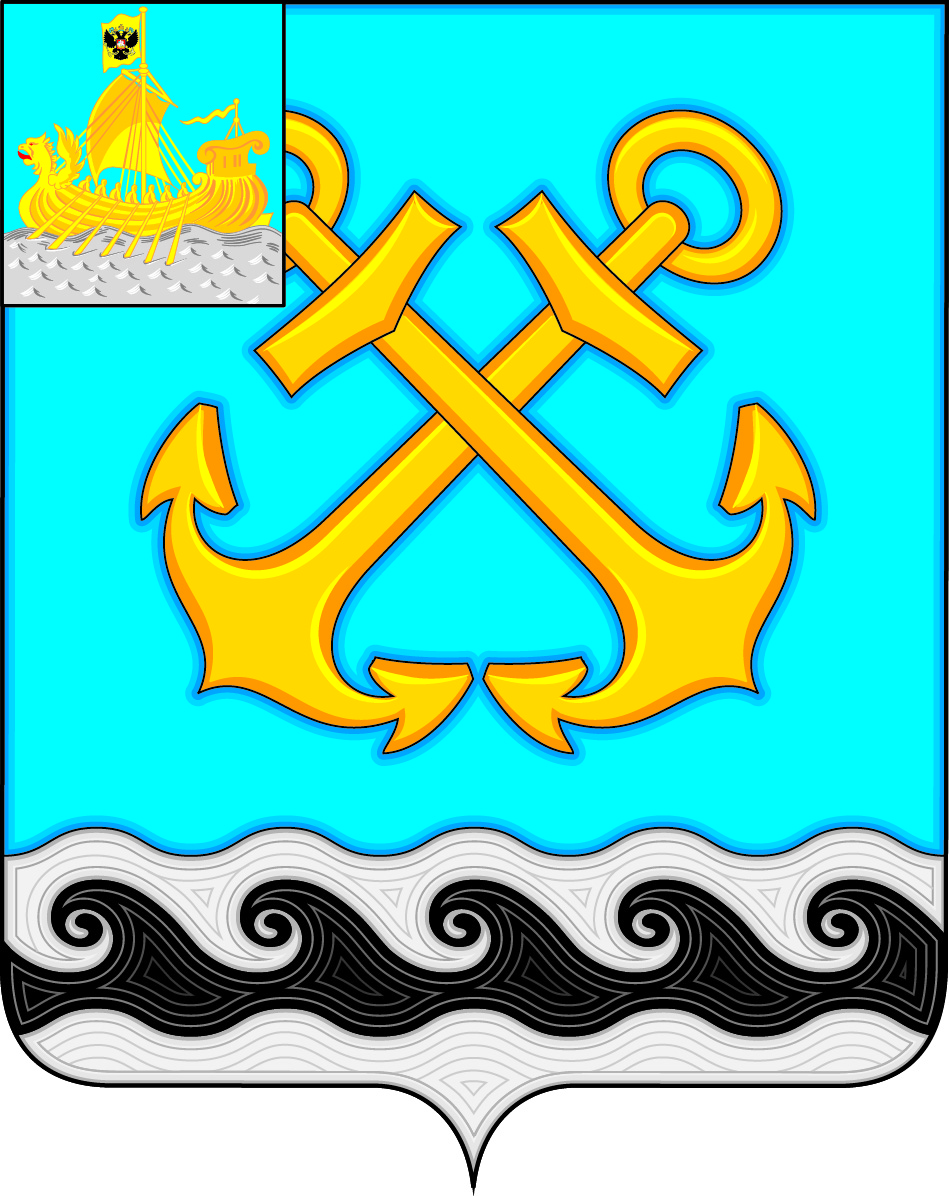 Информационный бюллетень Учредитель: Совет депутатов Чернопенского сельского поселения Костромского муниципального районаКостромской областиИнформационный бюллетеньвыходит с 30 ноября 2006 года            № 24         пятница   22 декабря  2023 года Сегодня в номере:1.   О внесении изменений и дополнений в решение Совета депутатов Чернопенского сельского поселения от 15.12.2022 № 46 «О бюджете Чернопенского сельского поселения Костромского муниципального района на 2023 год плановый период 2024 и 2025 годы» (в редакции решения от 28.02.2023 № 7; решения от 30.03.2023 № 12; решения от 22.06.2023 № 29; решения от 27.07.2023 № 34; решения от 31.08.2023 № 35; решения от 28.09.2023 № 41; решения от 31.10.2023 № 48) (Решение Совета Чернопенского сельского поселения от 22.12.2023 № 58)…………………..стр.42. О бюджете Чернопенского сельского поселения Костромского муниципального района на 2024 год плановый период 2025 и 2026 годы  (Решение Совета Чернопенского сельского поселения от 22.12.2023 № 59)…………………………………………………………………………………….…..стр. 293.  Информация   прокуратуры Костромского района (разъяснения законодательства о компенсации за нарушение исключительного права на товарный знак )…………………………………………………………………….стр.554. Информация   прокуратуры Костромского района (разъяснения законодательства на тему  «В Госдуме рассмотрят законопроект о запрете проведения абортов в частных клиниках»)…………………….…стр.575. Информация   прокуратуры Костромского района (разъяснения законодательства на тему: «Об установлении процедуры ограничения доступа к персональным данным гражданина и его законного или уполномоченного представителя при проведении медико-социальной экспертизы без личного присутствия лица»)……………………...……..….стр.576. Информация   прокуратуры Костромского района (разъяснения законодательства на тему: «До 1 января 2025 года устанавливаются критерии для включения контролируемых лиц в планы проведения выездных обследований в области розничной продажи алкогольной и спиртосодержащей продукции»)……………………… …………………..….стр.587. Информация   прокуратуры Костромского района (разъяснения законодательства об установлении  тождества наименований учреждений для целей определения права на досрочное назначение трудовой пенсии)……………………………………………………………………………………….…стр.588. Информация   прокуратуры Костромского района (разъяснения законодательства на тему: «Россияне могут без ограничений снимать денежные средства в банкоматах иностранных банков за рубежом»)…………………………………………………………..… ………………………….стр.599. Информация   прокуратуры Костромского района (разъяснения законодательства на тему: «Президиумом ВС РФ утвержден Обзор судебной практики по делам, связанным с обращением с твердыми коммунальными отходами»)…… …………………………………………....…стр.5910. Информация   прокуратуры Костромского района (разъяснения законодательства на тему: «Президент подписал новый закон о занятости населения»)……………………………………………………………. …………...стр.6011. Информация   прокуратуры Костромского района (разъяснения законодательства на тему: «В Госдуму внесен законопроект, уточняющий порядок оплаты сверхурочной работы)…………………………………...….стр.6112. Информация   прокуратуры Костромского района (разъяснения законодательства на тему: «В ТК РФ предлагается закрепить правила установления систем премирования в организациях»)………………………………………………………………………………………...стр. 6113. Информация   прокуратуры Костромского района (разъяснения по вопросам о переходе к единым правилам предоставления субсидий производителям товаров, работ, услуг)………………………………………стр.6214. Информация   прокуратуры Костромского района (разъяснения о предоставлении субсидий из бюджетов субъектов РФ (местных бюджетов) в соответствии с Едиными правилами или Общими требованиями)………………………………... …………………………………………………...…стр.6215. Информация   прокуратуры Костромского района (разъяснения законодательства на тему: «О проведении на территории Российской Федерации эксперимента по маркировке средствами идентификации отдельных видов товаров для детей»)………………………………………..стр.6316. Информация   прокуратуры Костромского района (разъяснения законодательства на тему: «Об утверждении Концепции сокращения потребления алкоголя в Российской Федерации)……………………….…...стр.6317. Информация   прокуратуры Костромского района (об установлении  формы документов, направляемых в Социальный фонд России)…………………………………………… ………………………………………..….стр.6418. Информация   прокуратуры Костромского района (о продлении моратория на проведение внеплановых проверок бизнеса  на 2024 год)…………………………………………………………….. ……………………….…стр.6419. Информация   прокуратуры Костромского района (Разъяснения законодательства на тему: «Ключевая ставка Банка России повышена до 16,00% годовых»)…………………………………………… …………………….стр.6420. Информация   прокуратуры Костромского района (о лицензионных требованиях)…………………………………………… ………………………..стр.6521. Информация  о деятельности  прокуратуры Костромского района …………………………………………… ……………………………..…………….стр.65КОСТРОМСКАЯ ОБЛАСТЬКОСТРОМСКОЙ МУНИЦИПАЛЬНЫЙ РАЙОНСОВЕТ ДЕПУТАТОВ ЧЕРНОПЕНСКОГО СЕЛЬСКОГО ПОСЕЛЕНИЯчетвертого созываР Е Ш Е Н И Е 22 декабря 2023 года № 58                                     	             п. СухоноговоРассмотрев внесенный администрацией Чернопенского сельского поселения проект решения «О внесении изменений в решение «О бюджете Чернопенского сельского поселения на 2023 год и плановый период 2024 и 2025 годы», в соответствии с Бюджетным кодексом Российской Федерации, Уставом муниципального образования Чернопенское сельское поселение Костромского муниципального района Костромской области,Совет депутатов Чернопенского сельского поселения Костромского муниципального района Костромской области четвертого созыва           РЕШИЛ:1. В пункте 1: - в подпункте 1.1. слова «35 060 497,00 рублей», «16 008 080,00 рублей», «19 052 417,00 рублей», «35 000,00 рублей» заменить словами «35 812 528,85 рублей», «17 280 111,85 рублей», «18 397 417,00 рублей», «15 000,00 рублей»  соответственно.- в подпункте 1.2. слова «36 555 251,80 рублей» заменить словами «35 414 869,36 рублей». - в подпункте 1.3. слова «1 494 754,80 рублей» заменить словами                 «- 397 659,49 рублей».2. Пункт 16 изложить в следующей редакции:«16. Утвердить распределение бюджетных ассигнований согласно приложению № 9 к настоящему решению на реализацию муниципальных программ: - «Участие в предупреждении и ликвидации последствий чрезвычайных ситуаций, обеспечение пожарной безопасности в границах населенных пунктов Чернопенского сельского поселения» в сумме 1 289 251,00 рублей на 2023 год, на 2024 год в сумме 495 000,00 рублей, на 2025 год в сумме 435 000,00 рублей»; - «Развитие дорожного хозяйства в Чернопенском сельском поселении Костромского муниципального района Костромской области на 2022-2025 годы» в сумме 1 472 900,00 рублей на 2023 год, на 2024 год в сумме 2 004 100,00 рублей, на 2025 год в сумме 1 453 700,00 рублей»; - «Благоустройство территории Чернопенского сельского поселения на 2022-2025 годы» в сумме 3 021 131,00 рублей на 2023 год, на 2024 год в сумме 1 014 313,00 рублей, на 2025 год в сумме 1 017 576,00 рублей;- «Переселение граждан из  аварийного жилищного фонда  на территории Чернопенского сельского поселения Костромского муниципального района Костромской области на 2023 год» в сумме 12 888 653,53 рублей на 2023 год, на 2024 год в сумме 0,00 рублей, на 2025 год в сумме 0,00 рублей.».3. Приложение № 1 «Объем прогнозируемых доходов в бюджет Чернопенского сельского поселения на 2023 год», Приложение № 3 «Ведомственная структура, распределение бюджетных ассигнований по разделам, подразделам, целевым статьям и видам расходов классификации расходов бюджетов Российской Федерации бюджета Чернопенского  сельского поселения на 2023 год», Приложение № 5  «Источники финансирования дефицита бюджета Чернопенского сельского поселения на 2023 год», Приложение № 9 «Распределение бюджетных ассигнований на реализацию муниципальных программ администрации Чернопенского сельского поселения Костромского муниципального района на 2023 год и плановый период 2024 и 2025 годы» изложить в новой редакции (приложение).4. Настоящее решение вступает в силу со дня его опубликования в информационном бюллетене «Чернопенский вестник».Приложение № 1 к решению Совета депутатов Чернопенского сельского поселения     от 15.12.2022  № 46 (в редакции решения от 28.02.2023  №  7, от 30.03.2023 № 12,от 22.06.2023 № 29,от 27.07.2023 № 34,от 31.08.2023 № 35,от 28.09.2023 № 41; от 31.10.2023 № 48; от 22.12.2023  № 58)Объем прогнозируемых доходов в бюджет Чернопенского сельского поселения на 2023 годПриложение № 2к решению Совета депутатов Чернопенского сельского поселения     от 15.12.2022  № 46 Объем прогнозируемых доходов в бюджет Чернопенского сельского поселения на плановый период 2024 - 2025 годыПриложение № 3 к решению Совета депутатов Чернопенского сельского поселения     от 15.12.2022  № 46 (в редакции решения от 28.02.2023  №  7, от 30.03.2023 № 12,от 22.06.2023 № 29,от 27.07.2023 № 34,от 31.08.2023 № 35,от 28.09.2023 № 41,от 31.10.2023 № 48,от 22.12.2023  № 58)Ведомственная структура, распределение бюджетных ассигнований по разделам, подразделам, целевым статьям и видам расходов классификации расходов бюджетов Российской Федерации бюджета Чернопенского  сельского поселения на 2023 год Приложение № 4 к решению Совета депутатов Чернопенского сельского поселения     от 15.12.2022  № 46 (в редакции решения от 28.02.2023  №  7, от 30.03.2023 № 12)Ведомственная структура, распределение бюджетных ассигнований по разделам, подразделам, целевым статьям и видам расходов классификации расходов бюджетов Российской Федерации бюджета Чернопенского  сельского  поселения на плановый  период 2024 -2025 годовПриложение № 5 к решению Совета депутатов Чернопенского сельского поселения     от 15.12.2022  № 46 (в редакции решения от 28.02.2023  №  7, от 30.03.2023 № 12,от 22.06.2023 № 29,от 27.07.2023 № 34,от 31.08.2023 № 35,от 28.09.2023 № 41,от 31.10.2023 № 48,от 22.12.2023  № 58)Источники финансирования дефицитабюджета Чернопенского сельского поселения на 2023 годиложение №  6к решению Совета депутатов Чернопенского сельского поселения     от 15.12.2022  № 46 (в редакции решения от 28.02.2023  №  7, от 30.03.2023 № 12)Источники финансирования дефицитабюджета Чернопенского сельского поселения на плановый период 2024 год – 2025 годовПриложение № 7к решению Совета депутатов  Чернопенского сельского поселения     от 15.12.2022  № 46Распределение межбюджетных трансфертов, предоставляемых бюджету Костромского муниципального района Костромской области в 2023 годуПриложение № 8к решению Совета депутатов  Чернопенского сельского поселения от 15.12.2022  № 46Распределение межбюджетных трансфертов, предоставляемых бюджету Костромского муниципального района Костромской области в  плановом периоде 2024 и 2025 годовПриложение № 9 к решению Совета депутатов Чернопенского сельского поселения     от 15.12.2022  № 46 (в редакции решения от 28.02.2023  №  7, от 30.03.2023 № 12,от 22.06.2023 № 29,от 27.07.2023 № 34,от 31.08.2023 № 35,от 28.09.2023 № 41,от 31.10.2023 № 48,от 22.12.2023  № 58)Распределение бюджетных ассигнований на реализацию муниципальных программ администрации Чернопенского сельского поселения Костромского муниципального района на 2023 год и плановый период 2024 и 2025 годы________________КОСТРОМСКАЯ ОБЛАСТЬКОСТРОМСКОЙ МУНИЦИПАЛЬНЫЙ РАЙОНСОВЕТ ДЕПУТАТОВ ЧЕРНОПЕНСКОГО СЕЛЬСКОГО ПОСЕЛЕНИЯчетвертого созываР Е Ш Е Н И Е 22 декабря 2023  года  № 59                                    	                  п. СухоноговоРассмотрев внесенный администрацией Чернопенского сельского поселения проект решения «О бюджете Чернопенского сельского поселения на 2024 год и плановый период 2025 и 2026 годы», сформированный в соответствии со статьями 9 и 184.1. Бюджетного Кодекса Российской Федерации, с Положением о бюджетном процессе в Чернопенском сельском поселении, учитывая итоги публичных слушаний 11 декабря 2023 года, Совет депутатов Чернопенского сельского поселения Костромского муниципального района Костромской области четвертого созываРЕШИЛ:Утвердить основные характеристики бюджета сельского поселения на 2024 год:1.1. Прогнозируемый общий объем по доходам в сумме 22 094 548,00 рублей, в том числе объем собственных доходов в сумме 17 589 420,00 рублей, объем безвозмездных поступлений от других бюджетов бюджетной системы Российской Федерации в сумме 4 505 128,00 рублей, объем безвозмездных поступлений от негосударственных организаций в сумме 0,00 рублей, объем прочих безвозмездных поступлений 0,00 рублей;1.2. Общий объем расходов бюджета сельского поселения в сумме 22 759 324,00 рублей.1.3. Установить размер дефицита бюджета в сумме 664 776,00 рублей.2. Утвердить основные характеристики бюджета сельского поселения на плановый период 2025 год 2026 год.2.1. Прогнозируемый общий объем по доходам на 2025 год в сумме             19 975 061,00 рубль, в том числе объем собственных доходов в сумме              18 395 311,00 рублей, объем безвозмездных поступлений от других бюджетов бюджетной системы Российской Федерации в сумме  1 579 750,00 рублей, объем прочих безвозмездных поступлений 0,00 рублей. 2.2. Прогнозируемый общий объем по доходам на 2026 год в сумме                      20 876 169,00 рублей, в том числе объем собственных доходов в сумме                          19 275 519,00 рублей, объем безвозмездных поступлений от других бюджетов бюджетной системы Российской Федерации в сумме 1 600 650,00 рублей, объем прочих безвозмездных поступлений 0,00 рублей.2.3 Общий объем расходов бюджета сельского поселения на 2025 год в сумме 20 994 557,00 рублей, в том числе условно утвержденные расходы в сумме 495 671,00 рубль.2.4 Общий объем расходов бюджета сельского поселения на 2026 год в сумме 22 088 950,00 рублей, в том числе условно утвержденные расходы в сумме 1 044 065,00 рублей.2.5. Установить размер дефицита бюджета на 2025 год в сумме 1 019 496,00 рублей и на 2026 год в сумме 1 212 781,00 рублей.3. Утвердить объем прогнозируемых доходов в бюджет Чернопенского сельского поселения на 2024 год согласно приложению №1 к настоящему Решению.4. Утвердить объем прогнозируемых доходов в бюджет Чернопенского сельского поселения на плановый период 2025 и 2026 годы согласно приложению №2 к настоящему Решению.5. Предоставить право администрации сельского поселения в случае изменения в 2024 году и в плановом периоде 2025 и 2026 годы бюджетной классификации доходов бюджетов Российской Федерации, состава и (или) функций органов государственной власти Чернопенского сельского поселения, а также находящихся в их ведении бюджетных учреждений вносить соответствующие изменения в перечень закрепленных за ними кодов классификации доходов бюджетов Российской Федерации или классификации источников финансирования дефицита местного бюджета с последующим внесением изменений в настоящее Решение.6. Утвердить ведомственную структуру, распределение бюджетных ассигнований на 2024 год по разделам, подразделам, целевым статьям и видам расходов классификации расходов бюджетов Российской Федерации бюджета Чернопенского сельского поселения, согласно приложению №3 к настоящему Решению.7. Утвердить ведомственную структуру, распределение бюджетных ассигнований на плановый период 2025 и 2026 годы по разделам, подразделам, целевым статьям и видам расходов классификации расходов бюджетов Российской Федерации бюджета Чернопенского сельского поселения, согласно приложению №4 к настоящему Решению.8. Утвердить источники финансирования дефицита бюджета Чернопенского сельского поселения на 2024 год согласно приложению №5 к настоящему Решению.9. Утвердить источники финансирования дефицита бюджета Чернопенского сельского поселения на плановый период 2025 и 2026 годы согласно приложения №6 к настоящему Решению.10. Установить, что администрация сельского поселения вправе привлекать дополнительные источники финансирования дефицита бюджета сельского поселения, установленные бюджетным законодательством.11. Утвердить общий объем бюджетных ассигнований, направленных на исполнение публичных нормативных обязательств в 2024 году в сумме 136 900,00 рублей, на плановый период в 2025 году в сумме 144 430,00 рублей, в 2026 году в сумме 150 208,00 рублей.12. Утвердить объем действующих обязательств на 2024 год в размере 22 759 324,00 рубль, на 2025 год – 20 498 886,00 рублей, на 2026 год – 21 044 885,00 рублей. 13.  Утвердить объем принимаемых обязательств на 2024 год в размере 0,00 рублей, на 2025 год – 0,00 рублей, на 2026 год – 0,00 рублей.14. Утвердить распределение межбюджетных трансфертов, предоставляемых бюджету Костромского муниципального района Костромской области на 2024 год в сумме 111 405,00  рублей согласно Приложению №7, на 2025 год в сумме 115 862,00 рублей и на 2026 год в сумме 120 497,00 рублей, согласно Приложению № 8.15. Утвердить Муниципальный дорожный фонд на 2024 год в сумме 955 330,00 рублей, на 2025 год в сумме 1 028 031,00 рублей, на 2026 год в сумме 1 052 739,00 рублей.16. Утвердить межбюджетные трансферты, передаваемые бюджетам сельских поселений из бюджетов муниципальных районов, на осуществление части полномочий по решению вопросов местного значения, в соответствии с заключенными соглашениями на 2024 год в сумме 361 000 рублей, на плановый период: 2025 год в сумме 361 000 рубля; на 2026 год в сумме 361 000,0 рублей.17. Утвердить распределение бюджетных ассигнований на реализацию муниципальных программ, согласно приложению № 9 к настоящему решению.18. Установить, что органы местного самоуправления Чернопенского сельского поселения не вправе принимать в 2024 году и плановом периоде 2025 и 2026 годы решения, приводящих к увеличению численности работников, а также расходов на их содержание, за исключением случаев, связанных с изменением состава и (или) функций органов местного самоуправления муниципального образования.19. Утвердить следующий перечень расходов местного бюджета на 2024 и плановый период 2025 и 2026 годы, подлежащих финансированию в первоочередном порядке:-заработная плата и начисления на нее;-расходы на топливно-энергетические ресурсы;-межбюджетные трансферты, передаваемые бюджету Костромского муниципального района20. Средства, поступающие во временное распоряжение казенных учреждений в соответствии с законодательными и иными нормативными правовыми актами Российской Федерации, Костромской области учитываются на лицевых счетах, открытых им в Управлении Федерального казначейства Костромской области, в порядке, установленном финансовым органом Костромского муниципального района Костромской области.21. Кассовое обслуживание исполнения местного бюджета осуществляется в соответствии со статьей 215.1 Бюджетного кодекса Российской Федерации на лицевом счете финансового органа муниципального образования, (далее – единый счет бюджета), открытом в Управлении Федерального казначейства по Костромской области.22. Установить, что заключение и оплата муниципальными организациями, учреждениями, финансируемые из бюджета поселения на основании бюджетных смет, договоров, исполнение которых осуществляется за счет средств бюджета поселения, производится в пределах установленных лимитов бюджетных обязательств в соответствии со структурой бюджета и с учетом принятых и не исполненных обязательств. Принятые муниципальными организациями и учреждениями, финансируемые из бюджета поселения обязательства, вытекающие из договоров, исполнение которых осуществляется за счет бюджета поселения, сверх установленных им лимитов бюджетных обязательств, не подлежат оплате за счет средств бюджета поселения на 2024 год и плановый период 2025 и 2026 годы.23. Установить, что получатели средств бюджета поселения при заключении договоров (муниципальных контрактов) на поставку товаров (работ, услуг), подлежащих оплате за счет средств бюджета поселения, вправе предусматривать авансовые платежи:23.1 в размере 100 процентов договора (контракта):на оказание услуг связи;на подписку на печатные издания и их приобретение;на обучение на курсах повышения квалификации;на прохождение профессиональной переподготовки;на проведение государственной экспертизы проектной документации и результатов инженерных изысканий;на проведение проверки достоверности определения сметной стоимости объекта;на приобретение авиа- и железнодорожных билетов, билетов для проезда городским и пригородным транспортом и путевок на санаторно-курортное лечение;на приобретение путевок на санаторно-курортное лечение;на аренду индивидуального сейфа (банковской ячейки);на обязательное страхование гражданской ответственности владельцев транспортных средств;на обязательное страхование гражданской ответственности владельцев опасного объекта за причинение вреда в результате аварии на таком объекте;на проведение мероприятий по тушению пожаров;на приобретение материалов.23.2. в размере 30 и 40 процентов суммы договора (муниципального контракта) по остальным договорам (муниципальным контрактам).24. Установить, что в случае снижения объемов поступлений доходов бюджета сельского поселения или поступлений источников финансирования дефицита бюджета сельского поселения, повлекших не полное по сравнению с утвержденным бюджетом сельского поселения финансирования расходов более чем на 10% годовых назначений, на основе утвержденной росписи доходов, расходов и источников финансирования дефицита бюджета сельского поселения на 2024 год, администрация сельского поселения, начиная с отчета по исполнению бюджета сельского поселения за 6 месяцев 2024 года, вместе с ежеквартальным отчетом об исполнении бюджета сельского поселения вносит на Совет депутатов предложения об изменении и дополнении в решение Совета депутатов муниципального образования Чернопенское сельское поселение «О бюджете Чернопенского сельского поселения Костромского муниципального района на 2024 год и плановый период 2025 и 2026 годы».25. Утвердить верхний предел муниципального долга Чернопенского сельского поселения на 1 января 2025 года 0,00 рублей, на 1 января 2026 года 0,00 рублей, на 1 января 2027 года 0,00 рублей в том числе верхний предел долга по муниципальным гарантиям в сумме 0,00 рублей. 26. Установить размер резервного фонда администрации Чернопенского сельского поселения на 2024 год в сумме 10 000,00 рублей, на 2025 год 10 000,00 рублей, на 2026 год 10 000,00 рублей.27. Настоящее решение вступает в силу с 1 января и действует по 31 декабря финансового года и подлежит официальному опубликованию в информационном бюллетене «Чернопенский вестник» не позднее 10 дней после его подписания.Приложение № 1  к решению Совета депутатов  Чернопенского сельского поселения  от 22.12.2023 № 59Объем прогнозируемых доходов в бюджет Чернопенского сельского поселения на 2024 годПриложение №2  к решению Совета депутатов  Чернопенского сельского поселения  от 22.12.2023 № 59Объем прогнозируемых доходов в бюджет Чернопенского сельского поселения на плановый период 2025 - 2026 годыПриложение №3  к решению Совета депутатов  Чернопенского сельского поселения  от 22.12.2023 № 59Ведомственная структура, распределение бюджетных ассигнований по разделам, подразделам, целевым статьям и видам расходов классификации расходов бюджетов Российской Федерации бюджета Чернопенского  сельского поселения на 2024 годПриложение № 4  к решению Совета депутатов  Чернопенского сельского поселения  от 22.12.2023 № 59Ведомственная структура, распределение бюджетных ассигнований по разделам, подразделам, целевым статьям и видам расходов классификации расходов бюджетов Российской Федерации бюджета Чернопенского  сельского поселения на плановый  период 2025 -2026 годыПриложение № 5  к решению Совета депутатов  Чернопенского сельского поселения  от 22.12.2023 № 59Источники финансирования дефицитабюджета Чернопенского сельского поселения на 2024 годПриложение № 6  к решению Совета депутатов  Чернопенского сельского поселения  от 22.12.2023 № 59Источники финансирования дефицитабюджета Чернопенского сельского поселения на плановый период 2025 год – 2026 годПриложение № 7к решению Совета депутатов  Чернопенского сельского поселения  от 22.12.2023 № 59 Распределение межбюджетных трансфертов, предоставляемых бюджету Костромского муниципального района Костромской области в 2024 годуПриложение № 8к решению Совета депутатов  Чернопенского сельского поселения  от 22.12.2023 № 59Распределение межбюджетных трансфертов, предоставляемых бюджету Костромского муниципального района Костромской области в  плановом периоде 2025 и 2026 годовПриложение № 9к решению Совета депутатов  Чернопенского сельского поселения  от 22.12.2023 № 59Распределение бюджетных ассигнований на реализацию муниципальных программ администрации Чернопенского сельского поселения Костромского муниципального района на 2024 год и плановый период 2025 и 2026 годы___________________Информация   прокуратуры Костромского района Разъяснения законодательства на тему: «В случае взыскания компенсации за нарушение исключительного права на товарный знак в двукратном размере стоимости товаров, на которых незаконно размещен товарный знак, если ранее по иску другого правообладателя с нарушителя в связи с размещением на товарах того же обозначения была взыскана аналогичная компенсация, должна быть обеспечена (в том числе при аффилированности правообладателей) возможность снижения ее размера, при условии, что размер подлежащей выплате компенсации превышает размер причиненных правообладателю убытков (Постановление Конституционного Суда РФ от 14.12.2023 № 57-П «По делу о проверке конституционности пункта 3 статьи 1252 и подпункта 2 пункта 4 статьи 1515 Гражданского кодекса Российской Федерации в связи с запросом Суда по интеллектуальным правам»)».Не соответствующими Конституции РФ признаны пункт 3 статьи 1252 и подпункт 2 пункта 4 статьи 1515 ГК РФ в той мере, в какой они при рассмотрении судом требования о взыскании компенсации за нарушение исключительного права на товарный знак в двукратном размере стоимости товаров, на которых незаконно размещен товарный знак, если ранее по иску другого правообладателя с нарушителя в связи с размещением на товаре того же обозначения была взыскана компенсация за нарушение исключительного права на сходный до степени смешения товарный знак, рассчитанная в двукратном размере стоимости тех же товаров, не позволяют, в том числе при аффилированности таких правообладателей, снизить размер компенсации или отказать в ее взыскании.Федеральному законодателю надлежит внести в действующее правовое регулирование изменения, вытекающие из настоящего Постановления.Впредь до внесения в гражданское законодательство изменений, вытекающих из настоящего Постановления, суды в случае взыскания компенсации за нарушение исключительного права на товарный знак в двукратном размере стоимости товаров, на которых незаконно размещен товарный знак, если ранее по иску другого правообладателя с нарушителя в связи с размещением на товарах того же обозначения была взыскана компенсация за нарушение исключительного права на сходный до степени смешения товарный знак, рассчитанная в двукратном размере стоимости тех же товаров, не могут быть лишены возможности учесть все значимые для дела обстоятельства, включая характер допущенного нарушения и его последствия для правообладателя, наличие и степень аффилированности правообладателей, и при несоответствии размера компенсации, в том числе с учетом ранее взысканной по иску другого правообладателя, требованию справедливости и равенства на основании заявления ответчика снизить размер компенсации ниже установленной подпунктом 2 пункта 4 статьи 1515 ГК РФ величины таким образом, чтобы с учетом обстоятельств дела найти разумный баланс между справедливостью (соразмерностью) совокупного размера компенсаций с нарушителя и сопоставимостью между собой полученного правообладателями, по крайней мере если наличие у них прав на данные средства индивидуализации не связано с их аффилированностью. В случае установления судом наличия между данным правообладателем и тем правообладателем, по иску которого ранее была взыскана компенсация, либо в отношениях третьего лица с ними влияния в форме контроля и отсутствия разумных экономических оснований предоставления правообладателем другим лицам согласия на регистрацию сходных до степени смешения товарных знаков, кроме как в целях использования такого правообладания исключительно как способа обогащения, во взыскании с нарушителя компенсации может быть отказано. Это во всяком случае не исключает взыскания с нарушителя исключительного права на товарный знак поддающихся исчислению с разумной степенью достоверности убытков каждого правообладателя.____________________Информация   прокуратуры Костромского района Разъяснения законодательства на тему: «В Госдуме рассмотрят законопроект о запрете проведения абортов в частных клиниках (Проект Федерального закона №510787-8 «О внесении изменения в статью 56 Федерального закона «Об основах охраны здоровья граждан в Российской Федерации»»).В статье 56 Федерального закона «Об основах охраны здоровья граждан в Российской Федерации» планируется закрепить, что искусственное прерывание беременности может проводиться только в медицинских организациях государственной и муниципальной системы здравоохранения.В пояснительной записке к законопроекту отмечено, что он разработан в целях улучшения демографической ситуации в России и снижения количества осложнений, возникающих в процессе и после проведения аборта.____________________Информация   прокуратуры Костромского района Разъяснения законодательства на тему: «В Приказе Минтруда России от 08.11.2023 №792н «Об утверждении порядка и условий обеспечения проведения медико-социальной экспертизы без доступа к персональным данным гражданина и его законного или уполномоченного представителя и их состава, а также особенностей и условий проведения медико-социальной экспертизы без доступа к персональным данным гражданина и его законного или уполномоченного представителя», зарегистрированном в Минюсте России 13.12.2023 № 76380, установлена процедура ограничения доступа к персональным данным гражданина и его законного или уполномоченного представителя при проведении медико-социальной экспертизы без личного присутствия лица».Также документ определяет состав таких персональных данных, устанавливает правила работы с ними и закрепляет особенности и условия проведения медико-социальной экспертизы без доступа к персональным данным гражданина и его законного или уполномоченного представителя.Предусмотрено, что ограничение доступа к персональным данным осуществляется в отношении следующих данных: фамилия, имя и отчество гражданина; адрес места жительства (места пребывания, фактического проживания) гражданина; контактная информация; СНИЛС; номер полиса ОМС; документ, удостоверяющий личность гражданина; сведения о законном или уполномоченном представителе гражданина, направляемого на медико-социальную экспертизу; сведения о подписях членов врачебной комиссии, подписавших направление на медико-социальную экспертизу; сведения о специалистах федерального учреждения медико-социальной экспертизы, участвующих в проведении предыдущей экспертизы (при наличии).Приказ вступает в силу с 1 января 2024 года.____________________Информация   прокуратуры Костромского района Разъяснения законодательства на тему: «До 1 января 2025 года устанавливаются критерии для включения контролируемых лиц в планы проведения выездных обследований в области розничной продажи алкогольной и спиртосодержащей продукции (Приказ Росалкогольтабакконтроля от 04.12.2023 № 464 «Об утверждении критериев формирования плана проведения выездных обследований, определяющих основания для включения контролируемых лиц и (или) общедоступных производственных объектов в планы проведения выездных обследований, которые формируются органами, осуществляющими региональный государственный контроль (надзор) в области розничной продажи алкогольной и спиртосодержащей продукции», зарегистрированный в Минюсте России 12.12.2023 № 76362)».Такими критериями являются, в частности, привлечение контролируемого лица к административной ответственности за нарушения в регулируемой сфере деятельности, жалобы граждан и информация в СМИ о допущенных нарушениях, наличие остатков алкогольной продукции по истечении двух месяцев со дня аннулирования лицензии и прочее.____________________Информация   прокуратуры Костромского района Разъяснения законодательства на тему: «В Приказе Минтруда России от 14.11.2023 №806н «Об установлении тождества наименования учреждения «бюро медико-социальной экспертизы» наименованиям учреждений «центры федеральных органов государственной власти и органов государственной власти субъектов Российской Федерации (независимо от наименований), осуществляющие лечебную и иную деятельность по охране здоровья населения», зарегистрированном в Минюсте России 12.12.2023 № 76357, установлено тождество наименований учреждений для целей определения права на досрочное назначение трудовой пенсии».По согласованию с СФР установлено тождество наименования учреждения «бюро медико-социальной экспертизы» наименованиям учреждений «центры федеральных органов государственной власти и органов государственной власти субъектов Российской Федерации (независимо от наименований), осуществляющие лечебную и иную деятельность по охране здоровья населения».Работа в этих учреждениях засчитывается в стаж работы, дающей право на досрочное назначение трудовой пенсии по старости лицам, осуществлявшим лечебную и иную деятельность по охране здоровья населения.Кроме того, согласно Приказу Минтруда России от 14.11.2023 № 807н, зарегистрированном в Минюсте России 12.12.2023 № 76356, установлено тождество наименования должности «тьютор» наименованию должности «воспитатель» для целей определения права на досрочное назначение трудовой пенсии.По согласованию с СФР установлено тождество указанных наименований должностей, осуществление трудовой деятельности в которых засчитывается в стаж работы, дающей право на досрочное назначение трудовой пенсии по старости лицам, осуществлявшим педагогическую деятельность.____________________Информация   прокуратуры Костромского района Разъяснения законодательства на тему: Из Письма Банка России от 01.11.2023 № 03-12/10483 «О рассмотрении обращения» следует, что россияне могут без ограничений снимать денежные средства в банкоматах иностранных банков за рубежом.Сообщается, в частности, что действующим в настоящее время регулированием не установлено каких-либо ограничений на осуществление физическими лицами - резидентами операций, связанных со снятием денежных средств в банкоматах иностранных банков за пределами территории РФ с использованием банковских карт, эмитированных российскими кредитными организациями к банковскому счету, открытому в такой российской кредитной организации.____________________Информация   прокуратуры Костромского района Разъяснения законодательства на тему: «Президиумом ВС РФ утвержден Обзор судебной практики по делам, связанным с обращением с твердыми коммунальными отходами («Обзор судебной практики по делам, связанным с обращением с твердыми коммунальными отходами», утв. Президиумом Верховного Суда РФ 13.12.2023)».В Обзоре приведены правовые позиции по вопросам ликвидации несанкционированных свалок, заключения договора оказания услуг по обращению с ТКО, накопления ТКО, привлечения к административной ответственности за нарушения законодательства в указанной сфере и пр.Отражены, в частности, следующие выводы:- Договор оказания услуг по обращению с ТКО считается заключенным региональным оператором со всеми потребителями, находящимися в зоне его действия, в том числе при отсутствии подписанного сторонами договора в виде единого документа;- В отсутствие договора между арендатором и региональным оператором обязанность по оплате услуг по обращению с ТКО лежит на собственнике объекта недвижимости;- Если собственник ТКО докажет, что региональный оператор фактически вывоз отходов не осуществлял, в иске последнего о взыскании платы за оказание услуг должно быть отказано;- Обязанность по ликвидации несанкционированного складирования ТКО возлагается на правообладателя земельного участка, если не установлено лицо, виновное в размещении отходов;- Несвоевременное предоставление потребителю платежных документов на оплату коммунальных услуг по обращению с ТКО образует состав административного правонарушения, предусмотренного частью 1 статьи 14.4 КоАП РФ.____________________Информация   прокуратуры Костромского района Разъяснения законодательства на тему: «Президент подписал новый закон о занятости населения (Федеральный закон от 12.12.2023 № 565-ФЗ «О занятости населения в Российской Федерации»)».Закон закрепляет определения таких понятий, как «граждане, впервые ищущие работу», «граждане, находящиеся под риском увольнения» и др.Определяются организационные основы противодействия нелегальной занятости, устанавливаются размеры минимальной и максимальной величин пособия по безработице, предусматриваются специальные мероприятия по содействию занятости инвалидов.Правительство и регионы наделяются правом разработки мер, направленных на содействие приоритетному трудоустройству граждан, завершивших прохождение военной службы.Закон вступает в силу с 1 января 2024 года, за исключением положений, для которых установлены иные сроки вступления их в силу.____________________Информация   прокуратуры Костромского района Разъяснения законодательства на тему: «В Госдуму внесен законопроект, уточняющий порядок оплаты сверхурочной работы (Проект Федерального закона №513228-8 «О внесении изменения в статью 152 Трудового кодекса Российской Федерации»)».В статье 152 ТК РФ планируется закрепить, что при оплате сверхурочной работы должны начисляться в том числе компенсационные и стимулирующие выплаты.Предусматривается, что предлагаемые поправки не являются основанием для пересмотра работодателем ранее установленных условий оплаты сверхурочной работы в более высоком размере.Законопроект подготовлен во исполнение Постановления Конституционного Суда от 27.06.2023 № 35-П.____________________Информация   прокуратуры Костромского района Разъяснения законодательства на тему: «В ТК РФ предлагается закрепить правила установления систем премирования в организациях (Проект Федерального закона N 513234-8 «О внесении изменений в статью 135 Трудового кодекса Российской Федерации»)».Статью 135 ТК РФ планируется дополнить положением, предусматривающим, что при установлении систем премирования в коллективных договорах, соглашениях, локальных нормативных актах в соответствии с трудовым законодательством и иными нормативными правовыми актами, содержащими нормы трудового права, необходимо определить виды премий, их размеры, сроки, основания, а также условия их выплаты работникам, в том числе с учетом качества, эффективности и продолжительности работы, наличия или отсутствия дисциплинарного взыскания и др.Законопроект подготовлен во исполнение Постановления Конституционного Суда от 15.06.2023 № 32-П.__________________Информация   прокуратуры Костромского района Разъяснения законодательства на тему: Минфином в Письме от 13.12.2023 № 02-12-09/120895 «О Постановлении Правительства Российской Федерации от 25.10.2023 № 1780» даны разъяснения по вопросам о переходе к единым правилам предоставления субсидий производителям товаров, работ, услуг».С 1 января 2024 года вступают в силу единые правила предоставления производителям товаров, работ, услуг субсидий (грантов), предусмотренных пунктами 1 и 7 статьи 78 и пунктами 2 и 4 статьи 78.1 БК РФ.Единые правила определяют общие положения об условиях и порядке предоставления субсидий, а также требования к содержанию, порядку формирования и согласования решений главных распорядителей средств федерального бюджета (Решения).В письме сообщены особенности переходного периода к применению единых правил; разъяснен порядок формирования и согласования Решений; приведены требования к установлению результатов предоставления субсидии.____________________Информация   прокуратуры Костромского района Разъяснения законодательства на тему: Минфином в Письме от 15.12.2023 № 02-12-10/121403 «О разъяснении порядков предоставления из бюджетов субъектов Российской Федерации, местных бюджетов субсидий, в том числе грантов в форме субсидий, юридическим лицам, индивидуальным предпринимателям, физическим лицам - производителям товаров, работ, услуг, предусмотренных статьями 78 и 78.1 Бюджетного кодекса РФ в редакции Федерального закона от 19.12.2022 № 521-ФЗ» подготовлены разъяснения о предоставлении субсидий из бюджетов субъектов РФ (местных бюджетов) в соответствии с Едиными правилами или Общими требованиями».Единые правила предусмотрены постановлением Правительства РФ от 25 октября 2023 г. N 1780, общие требования к правовым актам, регулирующим предоставление субсидий, - постановлением Правительства РФ от 25 октября 2023 г. N 1782.Допустимые подходы к порядку предоставления субсидий из бюджетов субъектов РФ (местных бюджетов) определены положениями статей 78 и 78.1 БК РФ:в соответствии с Едиными правилами - в случаях, установленных законом субъекта РФ (муниципальным правовым актом), и принимаемыми в соответствии с ними решениями органов власти, осуществляющих полномочия главного распорядителя средств бюджета (ГРБС, Решение);в соответствии с НПА субъектов РФ (муниципальными правовыми актами) или актами уполномоченных органов власти, устанавливающими правила предоставления субсидий.В письме приведены рекомендации по применению соответствующих подходов при предоставлении субсидий, в том числе сообщается о необходимости актуализации и сроках принятия нормативных актов и соответствующих решений.____________________Информация   прокуратуры Костромского района Разъяснения законодательства на тему: «Согласно Постановлению Правительства РФ от 14.12.2023 № 2145 «О проведении на территории Российской Федерации эксперимента по маркировке средствами идентификации отдельных видов товаров для детей» с 20 декабря 2023 года по 1 декабря 2024 года будет проводиться эксперимент по маркировке средствами идентификации отдельных видов товаров для детей».В перечень товаров, подлежащих маркировке, включены в том числе: игрушки, предназначенные для детей в возрасте до 14 лет, - самокаты, педальные автомобили и аналогичные игрушки на колесах (за исключением трехколесных велосипедов); коляски для кукол; куклы; прочие игрушки; модели в уменьшенном размере («в масштабе») и аналогичные модели для развлечений, действующие или недействующие; головоломки всех видов.____________________Информация   прокуратуры Костромского района Разъяснения законодательства на тему:  «Согласно Распоряжению Правительства РФ от 11.12.2023 № 3547-р «Об утверждении Концепции сокращения потребления алкоголя в Российской Федерации на период до 2030 года и на дальнейшую перспективу» утверждена Концепция сокращения потребления алкоголя в РФ на период до 2030 года и на дальнейшую перспективу».Основными задачами Концепции являются: укрепление ценностей здорового образа жизни, формирование среды, способствующей сокращению потребления алкоголя, в том числе крепких спиртных напитков; развитие системы профилактики злоупотребления алкогольной продукцией, повышение качества и доступности медицинской помощи лицам с алкогольной зависимостью и лицам, страдающим пагубным (вредным) употреблением алкоголя; развитие системы медицинской реабилитации, социальной адаптации и ресоциализации лиц с алкогольной зависимостью и лиц, страдающих пагубным (вредным) употреблением алкоголя.____________________Информация   прокуратуры Костромского района 	Разъяснения законодательства на тему: «Согласно Распоряжению Правительства РФ от 14.12.2023 № 3636-р «Об утверждении форм документов, направляемых в Фонд пенсионного и социального страхования Российской Федерации» с 1 января 2024 года устанавливаются формы документов, направляемых в Социальный фонд России».Среди них, в том числе, формы: заявления о единовременном взносе; уведомления об отказе от перевода средств пенсионных накоплений в качестве единовременного взноса по договору долгосрочных сбережений; уведомления о получении заявления о единовременном взносе, направляемого негосударственным пенсионным фондом в Фонд пенсионного и социального страхования Российской Федерации, и др.	___________________Информация   прокуратуры Костромского района     Разъяснения законодательства на тему: «Согласно Постановлению Правительства РФ от 14.12.2023 № 2140 «О внесении изменения в постановление Правительства Российской Федерации от 10.03.2022 № 336» мораторий на проведение внеплановых проверок бизнеса продлен на 2024 год».Как и ранее, к исключениям отнесены проверки, которые проводятся при непосредственной угрозе причинения вреда жизни и тяжкого вреда здоровью граждан, обороне и безопасности государства, возникновения чрезвычайных ситуаций природного и техногенного характера, при выявлении индикаторов риска нарушения обязательных требований, а также проверки объектов, отнесенных к категориям чрезвычайно высокого и высокого риска.____________________	Информация   прокуратуры Костромского района       Разъяснения законодательства на тему: «Ключевая ставка Банка России повышена до 16,00% годовых (Информация Банка России от 15.12.2023)».Банк России принял решение повысить ключевую ставку на 100 б.п., до 16,00 % годовых.Банк России отмечает, что текущее инфляционное давление остается высоким. Отклонение российской экономики вверх от траектории сбалансированного роста во втором полугодии 2023 года оказалось более значительным, чем Банк России оценивал в октябре. В отдельных сегментах кредитного рынка появились признаки замедления активности, однако общие темпы роста кредитования по-прежнему остаются высокими. Повысились инфляционные ожидания населения и ценовые ожидания предприятий. Возвращение инфляции к цели в 2024 году и ее дальнейшая стабилизация вблизи 4% предполагают продолжительный период поддержания жестких денежно-кредитных условий в экономике.Следующее заседание Совета директоров Банка России, на котором будет рассматриваться вопрос об уровне ключевой ставки, запланировано на 16 февраля 2024 года.____________________Информация   прокуратуры Костромского района Разъяснения законодательства на тему: «Согласно Постановлению Правительства РФ от 14.12.2023 № 2141 «О внесении изменений в постановление Правительства Российской Федерации от 12.10.2020 № 1661» с 1 января 2024 года актуализируются лицензионные требования к лицензиату и соискателю лицензии на осуществление деятельности по эксплуатации взрывопожароопасных и химически опасных производственных объектов I, II и III классов опасности».Лицензионные требования приведены в соответствие с Федеральным законом от 14.11.2023 N 534-ФЗ «О внесении изменений в Федеральный закон «О промышленной безопасности опасных производственных объектов».____________________Информация   о деятельности прокуратуры Костромского района 1. Прокуратурой Костромского района по обращению проведена проверка исполнения законодательства о льготном лекарственном обеспечении, по итогам которой прокурор района обратился в суд с иском об обеспечении лекарственным препаратом по медицинским показаниям в полном объеме.Решением Свердловского районного суда г. Костромы в полном объеме удовлетворены требования прокурора, а также ходатайство об обращении решения суда к немедленному исполнению.В результате вмешательства прокуратуры района организовано бесперебойное обеспечение гражданина лекарственными препаратами «бисопролол», «моксонидин», «инсулин гларгин + ликсисенетид», «изорбида динитрат», «эмпаглифизин», «лозартан».2. Костромским районным судом с участием государственного обвинителя рассмотрено уголовное дело по факту причинения тяжкого вреда здоровью, совершенного с применением предмета, используемого в качестве оружия.В ходе расследования уголовного дела установлено, что 40-летний житель Костромского района 13.11.2022, находясь в состоянии алкогольного опьянения по месту своего проживания в п. Никольское в ходе обоюдной ссоры нанес своему знакомому удар ножом в область брюшной полости. В результате потерпевшему был причинен тяжкий вред здоровью.Подсудимый свою вину в нанесении телесных повреждений признал, при этом указал на то, что не имел умысла на причинение тяжкого вреда здоровью.По результатам рассмотрения уголовного дела подсудимый признан виновным в совершении преступления, предусмотренного п. «з» ч.2 ст.111 УК РФ.С учетом отягчающих обстоятельств (опасный рецидив) и смягчающего обстоятельства (признание вины) судом назначено наказание в виде 5 лет лишения свободы с отбыванием наказания в колонии строгого режима.3. Прокуратурой Костромского района поддержано государственное обвинение в суде по уголовному делу в отношении 36-летнего жителя Ивановской области. Он признан виновным в совершении преступлений, предусмотренных чч.2, 3 ст.158 УК РФ (кражи, с причинением значительного ущерба гражданину, с незаконным проникновением в жилище, хранилище).Судом установлено, что мужчина, ранее неоднократно судимый за кражи, являясь подсудимым по уголовному делу о квартирной краже, находившемуся в производстве одного из районных судов Ивановской области, в 2021 году скрылся от суда и совершил 10 краж из дачных домов на территории г. Костромы и Костромского района. Предметом хищений являлись в основном электроинструменты. Общая сумма причиненного ущерба составила около 250 тыс. рублей.Несмотря на частичное непризнание подсудимым своей вины, стороной государственного обвинения представлено достаточно доказательств для вынесения обвинительного приговора.С учетом наказания, назначенного по приговору суда в Ивановской области, мужчина осужден к 8 годам лишения свободы, с отбыванием в исправительной колонии строгого режима, с ограничением свободы на срок 1 год 6 месяцев.4. Прокуратурой Костромского района проведена проверка исполнения законодательства о дорожной деятельности, а также в сфере безопасности дорожного движения.Проверка, проведенная по поручению прокуратуры области, показала, что автомобильная дорога, проходящая между домом № 8 по ул. Школьной в п. Никольское Костромского района и ГСК № 5, имеет недостатки эксплуатационного состояния, что выражается в наличии ям, выбоин полотна проезжей части автомобильной дороги.По итогам проведенной проверки прокурор района обратился в суд с административным исковым заявлением о возложении обязанности на администрацию Никольского сельского поселения Костромского муниципального района в течение 9 месяцев с момента вступления решения суда в законную силу привести автомобильную дорогу, проходящую между домом № 8 по ул. Школьной в п. Никольское Костромского района и ГСК №5, в нормативное состояние.Иск прокурора района рассмотрен, удовлетворен.Исполнение судебного решения находится на особом контроле прокурора района.5. Прокуратурой Костромского района проведена проверка исполнения жилищного законодательства по обращению местного жителя, которому приостановлена выплата субсидии на оплату коммунальных услуг ввиду наличия задолженности по обозначенным услугам.В соответствии с ч.1 ст.159 ЖК РФ субсидии на оплату жилого помещения и коммунальных услуг (далее – субсидии) предоставляются гражданам в случае, если их расходы на оплату жилого помещения и коммунальных услуг, рассчитанные исходя из размера регионального стандарта нормативной площади жилого помещения, используемой для расчета субсидий, и размера регионального стандарта стоимости жилищно-коммунальных услуг, устанавливаемого по правилам части 6 настоящей статьи, превышают величину, соответствующую максимально допустимой доле расходов граждан на оплату жилого помещения и коммунальных услуг в совокупном доходе семьи.Согласно ч.7 ст.159 ЖК РФ порядок определения размера субсидий и порядок их предоставления, перечень прилагаемых к заявлению документов, условия приостановки и прекращения предоставления субсидий, порядок определения состава семьи получателя субсидии и исчисления совокупного дохода такой семьи, а также особенности предоставления субсидий отдельным категориям граждан устанавливается Правительством Российской Федерации.С учетом подп. «г» п.60 Правил предоставления субсидий на оплату жилого помещения и коммунальных услуг, утвержденных постановлением Правительства РФ от 14.12.2005 № 761, предоставление субсидии прекращается по решению уполномоченного органа при условии наличия у получателя субсидии подтвержденной вступившим в законную силу судебным актом непогашенной задолженности по оплате жилых помещений и коммунальных услуг, которая образовалась за период не более чем 3 последний года.Установлено, что непогашенной задолженности, подтвержденной вступившим в законную силу судебным актом, у заявителя не имелось.Директору ОГКУ «ЦСВ» внесено представление, по результатам рассмотрения которого выплата компенсации возобновлена.	6. Прокуратурой Костромского района в ходе мониторинга средств массовой информации установлено, что ряд Интернет-сайтов, доступных для российских пользователей, содержат информацию, запрещенною к распространению в соответствии с действующим законодательством.	На данных интернет-страницах, в нарушение требований ст.5 Федерального закона от 29.12.2010 № 436-ФЗ «О защите детей от информации, причиняющей вред их здоровью и развитию» размещена информация, в виде видеороликов с агрессивным поведением несовершеннолетних и в их отношении, драками между детьми, избиение детей. Вход на сайт свободный, не требует предварительной регистрации и пароля, ознакомиться с содержанием указанных страниц и перейти на заблокированные доменные ресурсы (сайты) может любой желающий.По итогам проведенной проверки прокурор района в соответствии со ст.ст.9, 10, 15.1 Федерального закона от 27.07.2006 № 149-ФЗ «Об информации, информационных технологиях и о защите информации» обратился в суд с административным исковым заявлением о признании информации, размещенной в информационно-телекоммуникационной сети «Интернет» на страницах сайтов, расположенных по определенным адресам запрещенной к распространению в Российской Федерации.Иск прокурора района рассмотрен, удовлетворен.Решение суда обращено к немедленному исполнению. Копия решения направлена в Управление Роскомнадзора по Костромской области для включения страниц сайтов сети «Интернет» в «Единый реестр доменных имен, указателей страниц сайтов сети «Интернет» и сетевых адресов, позволяющих идентифицировать сайты в сети «Интернет», содержащие информацию, распространение которой в Российской Федерации запрещено».7. Прокуратурой Костромского района в рамках осуществления надзора за исполнением законодательства, регулирующего организацию наличного денежного обращения, путем мониторинга размещенной на сайтах сети «Интернет» информации произведен осмотр сайтов по определенным URL-адресам.По результатам осмотра данных сайтов установлено, что на их страницах размещены Интернет-форумы, содержащие темы, посвященные реализации поддельных денежных знаков.Кроме того, интернет-сайты посвящены противоправной информации, в том числе вопросам кардинга (мошенничества с банковскими картами), продажи официальных документов, аккаунтов социальных сетей, персональных данных и иной информации, нарушающей законодательство и права неограниченного круга лиц.По итогам проведенной проверки прокурор района в соответствии со ст.ст.9, 10, 15.1 Федерального закона от 27.07.2006 № 149-ФЗ «Об информации, информационных технологиях и о защите информации» обратился в суд с административным исковым заявлением о признании информации, размещенной в информационно-телекоммуникационной сети «Интернет» на страницах сайтов, расположенных по определенным адресам запрещенной к распространению в Российской Федерации.Иск прокурора района рассмотрен, удовлетворен.Решение суда обращено к немедленному исполнению. Копия решения направлена в Управление Роскомнадзора по Костромской области для включения страниц сайтов сети «Интернет» в «Единый реестр доменных имен, указателей страниц сайтов сети «Интернет» и сетевых адресов, позволяющих идентифицировать сайты в сети «Интернет», содержащие информацию, распространение которой в Российской Федерации запрещено».8. Прокурор Костромского района обратился в суд с административным иском в интересах неопределенного круга лиц к МБОУ «Караваевская СОШ» о возложении обязанности в течение 8 месяцев со дня вступления решения суда в законную силу восстановить периметральное ограждение территории образовательного учреждения.Так, прокуратурой района проведена проверка исполнения законодательства об образовании, антитеррористического законодательства в деятельности МБОУ «Караваевская СОШ», в ходе которой выявлены существенные нарушения законодательства.В силу пунктов 2, 3 ст.28 Федерального закона от 29.12.2012 № 273-ФЗ «Об образовании в Российской Федерации» ответчик несет ответственность за создание безопасных условий для обучения и воспитания обучающихся, жизнь и здоровье детей и работников образовательной организации.В ходе проведенной прокуратурой района 10.03.2022 проверки в МБОУ «Караваевская СОШ» установлено, что в нарушение требований федерального законодательства, ограждение МБОУ «Караваевская СОШ» являлось нецелостным, ограждение территории с фасада здания отсутствует, ворота открыты.Решением суда требования прокурора района удовлетворены в полном объеме.На МБОУ «Караваевская СОШ» возложена обязанность в течение 8 месяцев со дня вступления решения суда в законную силу восстановить периметральное ограждение территории образовательного учреждения.Исполнение решения суда находится на контроле прокуратуры района.9. Костромской районный суд с участием представителя районной прокуратуры рассмотрел иск потерпевшей в дорожно-транспортном происшествии о возмещении ущерба, причиненного в результате дорожно-транспортного происшествия, компенсации морального вреда.В обоснование требований истица указала, что 17.12.2021 с участием автомобиля Фольксваген Поло, принадлежащего ООО «Связь» под управлением водителя совершено ДТП в районе ул. Строителей г. Костромы.В результате ДТП истице причинен материальный ущерб в виде повреждения транспортного средства – автомобиля ЛАДА 211540, кроме того, истице также причинены телесные повреждения, не относящиеся к среднему либо тяжкому вреду для здоровья.Согласно постановлению отделения ИАЗ ОГИБДД УМВД России по г.Костроме от 01.02.2022 виновником ДТП является водитель автомобиля Фольксваген Поло.В ходе рассмотрения административного материала установлено, что гражданская ответственность владельца транспортного средства в установленном законом порядке застрахована не была.Со ссылками на ст.ст.15, 99, 151, 1064, 1079, 1100 ГК РФ, ст.4 Федерального закона от 25.04.2002 № 40-ФЗ «Об обязательном страховании гражданской ответственности владельцев транспортных средств», п.4 Постановления Пленума ВС РФ от 21.01.2016 № 1 «О некоторых вопросах применения законодательства о возмещении издержек, связанных с рассмотрением дела» истица просила суд взыскать с ООО «Связь» ущерб в виде стоимости восстановительного ремонта поврежденного транспортного средства; компенсацию морального вреда; взыскать судебные издержки, состоящие из расходов на проведение экспертизы, расходов по уведомлению лиц о месте и времени проведения экспертизы, почтовых расходов о направлении претензионного письма; также просила суд взыскать расходы по оплате госпошлины.Судом с учетом мнения представителя прокуратуры требования истицы удовлетворены, но не к ООО «Связь», а к водителю транспортного средства Фольксваген Поло.Как следует из материалов дела, в момент ДТП именно водитель (арендатор транспортного средства) использовал (управлял) автомобилем Фольксваген Поло. Доказательства передачи прав на управление (эксплуатацию) транспортного средства иному лицу, возврата (передачи) транспортного средства арендодателю, в материалах дела не имеется.При таких обстоятельствах суд посчитал доказанным как факт юридического владения водителем, так и факт физического владения им вещью (транспортным средством) на момент ДТП. Таким образом, именно водитель транспортного средства является лицом, на котором лежит бремя содержания переданного ему во владение и пользование имущества, и которое в силу положений статей 1064, 1079 ГК РФ несет ответственность за вред, причиненный источником повышенной опасности.Решение суда вступило в законную силу.10. Костромской районный суд с участием представителя районной прокуратуры рассмотрел иск пешехода к водителю о компенсации морального вреда в связи с причинением вреда здоровью в результате ДТП.По итогам рассмотрения дела установлено, что 28.10.2022 около 19 часов 40 минут по адресу: г. Кострома, Кинешемское шоссе, в районе дома №34А, водитель, управляя автомобилем марки Рено Дастер, в нарушение пунктов 1.3, 1.5, 13.1 ПДД РФ, при повороте налево по зеленому сигналу светофора с ул. Станкостроительная на Кинешемское шоссе г. Костромы, не уступив дорогу, совершил наезд на пешехода, переходившего проезжую часть дороги по регулируемому пешеходному переходу на зеленый сигнал светофора. В результате ДТП пешеход получил телесные повреждения, причинившие ему средней тяжести вред здоровью, тем самым водитель совершил административное правонарушение, ответственность за которое предусмотрена ч.2 ст.12.24 КоАП РФ.Постановлением районного суда г. Костромы от 01.02.2023 водитель признан виновным в совершении административного правонарушения, предусмотренного ч.2 ст.12.24 КоАП РФ с назначением наказания в виде административного штрафа в размере 10 000 рублей.Согласно заключению эксперта № 2939 от 20.12.2022, у пешехода имелись следующие телесные повреждения: ЗЧМТ: ссадина на правой ушной раковине, сотрясение головного мозга; закрытый оскольчатый перелом правой ключицы со смещением отломков; закрытые переломы 2, 3, 7-го ребер справа. Данный комплекс повреждений образовался при взаимодействии с твердым тупым предметом (предметами), повлекло длительное расстройство здоровья на срок более 21 дня и квалифицировано как средней тяжести вред здоровью.В обоснование иска о компенсации морального вреда истец указал, что после ДТП он проходил длительное лечение, перенес операцию, до настоящего времени сказываются последствия перенесенной травмы. Длительное время истец испытывал сильные головные боли, которые случаются в настоящее время. Стал метеозависимым. У истца нарушился аппетит, при изначальном отсутствии излишнего веса, он сильно похудел, постоянно испытывал тревогу за свое здоровье. Испытывает дискомфорт, переходя дорогу.Судом с учетом мнения представителя прокуратуры требования истца удовлетворены. С водителя в пользу пешехода взыскана компенсация морального вреда в связи с причинением вреда здоровью в результате ДТП в размере 330 000 рублей.Решение суда вступило в законную силу.11. Костромской районный суд с участием представителя районной прокуратуры рассмотрел иск одного соседа к другому об устранении препятствий в пользовании, взыскании компенсации морального вреда.Так, один сосед обратился в суд с иском к другому соседу об устранении препятствий в пользовании путем возложения обязанности демонтировать трубу, расположенную на крыше пристройки квартиры № 1. В обоснование требований указал, что квартира № 1 принадлежит ответчику, который установил дровяной котел с выводом трубы дымохода рядом с балконом квартиры, принадлежащей истцу. При использовании котла дым из трубы попадает в квартиру № 3 в доме, принадлежащей истцу на праве собственности. Вывод трубы произведен с нарушением строительных и пожарных норм и правил, установка котла произведена без разрешительной документации. В результате указанных действий ответчика истец не может использовать жилое помещение по назначению, она нарушают его права и создают угрозу жизни и здоровью.Так, истцу причинен вред здоровью в виде отравления угарным газом, который зафиксирован картой вызова скорой медицинской помощи от 26.12.2021, согласно которой у истца установлен диагноз: отравление угарным газом. Причинение морального вреда подтверждается свидетельскими показаниями, заключением эксперта, согласно которому расположение дымовой трубы в зоне ветрового подпора является нарушением правил техники безопасности при эксплуатации отопительного оборудования и влияет на работу дымохода; показаниями эксперта, опрошенного в судебном заседании, который указал на возможность попадания дыма, угарного газа в квартиру истца. Кроме этого, истец испытывал нравственные страдания, выразившиеся в невозможности обычного пользования квартирой.Судом с учетом мнения представителя прокуратуры требования истца удовлетворены. На ответчика возложена обязанность в течение месяца с момента вступления решения суда в законную силу обязать произвести демонтаж трубы, расположенной на крыше хозяйственной пристройки квартиры № 1 многоквартирного дома. С ответчика в счет компенсации морального вреда взыскана денежная сумма в размере 5 000 рублей.Решение суда вступило в законную силу.12. Костромской районный суд с участием представителя районной прокуратуры рассмотрел иск двух потерпевших от ДТП к АО «Костромское ДЭП» о взыскании компенсации морального вреда.В ходе рассмотрения дела установлено, что 05.01.2020 около 11 часов 40 минут водитель, управляя автомобилем «Хендай Сантафе», двигаясь на 7-м км автодороги сообщением Красное-на-Волге – Карабаново на территории Красносельского района Костромской области со стороны д. Карабаново в сторону п. Красное-на Волге, нарушил пункты 1.3, 1.5, 9.1, 10.1 ПДД РФ. Во время движения водитель не учел особенности и состояние транспортного средства, дорожные и метеорологические условия, в частности, наличие снега на дорожном покрытии, не выбрал безопасную скорость, обеспечивающую постоянный контроль за движением своего транспортного средства, допустил занос автомобиля и выезд на полосу встречного движения, где совершил столкновение с движущимся во встречном направлении автомобилем «Рено», под управлением другого водителя.В результате ДТП, двум пассажирам автомобиля «Рено» причинены телесные повреждения.Согласно заключению эксперта № 1419 от 21.07.2020, одному пассажиру причинены следующие телесные повреждения: тупая травма левого бедра в виде вывиха и перелома головки левой бедренной кости со смещением отломков. Данная травма влечет значительную стойкую утрату общей трудоспособности не менее чем на 1/3 (стойкую утрату общей трудоспособности свыше 30%) и квалифицируется как тяжкий вред здоровью.Согласно заключению эксперта № 1420 от 21.07.2020 другому пассажиру транспортного средства причинено осаднение лобной области, закрытая тупая травма груди в виде гематомы мягких тканей левой половины грудной клетки, переломов 4, 5, 6, 7, 8, 10 ребер слева, что повлекло длительное расстройство здоровья на срок более 21 дня и квалифицировано как средний тяжести вред здоровью.В ходе судебного заседания по уголовному делу в отношении водителя установлено, что последний обвинялся в совершении преступления, которое относится к категории преступлений небольшой тяжести, ранее не судим, полностью признал вину в совершении преступления, раскаялся в содеянном, возместил ущерб, а именно, выплатил потерпевшей, которой причинен тяжкий вред здоровью в счет компенсации материального ущерба и морального вреда 250 000 рублей, потерпевшей, которой причинен средней тяжести вред здоровью – в счет компенсации материального ущерба и морального вреда 150000 рублей.Постановлением Красносельского районного суда Костромской области от 18.05.2021 уголовное дело и уголовное преследование в отношении водителя, обвиняемого в совершении преступления, предусмотренного ч.1 ст.264 УК РФ, прекращено по основаниям, предусмотренным ст.25.1 УПК РФ.Водителю назначена мера уголовно-правового характера в виде судебного штрафа в размере 20 000 рублей.В ходе рассмотрения дела установлено, что дорожное покрытие в месте ДТП не соответствовало требованиям ГОСТ Р 50597-2017 и другим нормативным документам, относящимся к обеспечению безопасности дорожного движения, что свидетельствует о ненадлежащем исполнении ответчиком предусмотренных государственным контрактом от 21.11.2019 обязанностей по зимнему содержанию автодороги Красное – Карабаново в части отчистки дороги от снега и россыпи противогололедных материалов.Таким образом, в действиях ответчика усмотрен состав гражданского правонарушения (наличие вреда, противоправного поведения, причинно-следственной связи между противоправным поведением и наступившим вредом, вина причинителя вреда).Решением Костромского районного суда в пользу потерпевших с АО «Костромское ДЭП» взыскана компенсация морального вреда в размере 100 000 и 200 000 рублей.Решение суда вступило в законную силу.13. Костромской районный суд с участием представителя районной прокуратуры рассмотрел иск бывшего работника к ГКОУ «Школа № 13 Костромской области» о признании приказов работодателя незаконными, их отмене, восстановлении на работе, взыскании заработка за время вынужденного прогула, компенсации морального вреда.В ходе рассмотрения дела установлено, что согласно трудовому договору от 01.09.2019, заключенному между ГКОУ «Школа № 13 Костромской области» и истицей, последняя принята на работу в указанное образовательное учреждение на должность учителя биологии и географии. Местом работы работника является образовательное учреждение, расположенное по адресу: п. Прибрежный, ул. Мира, д.1 и/или отделения школы на территории Костромской области. Работник приступает к выполнению трудовых обязанностей с 01.09.2019, трудовой договор заключен на срок – бессрочно. Работнику устанавливается пятидневная рабочая неделя с двумя выходными днями: воскресенье и вторник.Фактически на работу учителя данной школы выходили в дни, в которых по учебному расписанию у них стояли уроки.В учебном 2022-2023 году у Шиповой А.В. в расписании стояли уроки в понедельник и пятницу в ФКУ ИК-1 УФСИН России по Костромской области, а во вторник (по трудовому договору выходной день) – в ФКУ ИК-7 УФСИН России по Костромской области.В каникулярное время выход на работу осуществлялся в дни и в конкретное исправительное учреждение, назначенное куратором. Стороной ответчика заранее составленный график работы учителей в каникулярное время суду не представлен.Истица 28.10.2022 не вышла на работу, по причине смерти близкого человека, о чем ею было сообщено куратору в личном сообщении по мобильному телефону в 07.00 часов утра: «Вера Михайловна, сегодня по семейным обстоятельствам (похороны) за свой счет». В ответ получено сообщение: «Поняла, соболезную».Из переписки истицы с директором образовательного учреждения следует, что он знал об отсутствии работника на рабочем месте. При этом, какого-либо несогласия с отсутствием истицы на рабочем месте не выразил, напротив в личной переписке с истицей по мобильному телефону в этот же день, т.е. 28.10.2022 в 13 часов 26 минут, указал: «Вы можете предоставить копию свидетельства о смерти отца, тогда этот день Вам официально оплатят, а я выпишу материальную помощь».Затребование с истицы объяснительной по электронной почте произошло в этот же день, но после переписки с директором образовательного учреждения.На основании приказа директора школы от 24.11.2022 № 400-к к истице на основании докладной записки заместителя директора школы по УВР Седовой О.Б. и акта об отсутствии истицы на рабочем месте 28.10.2022 применено дисциплинарное наказание в виде выговора. На приказе имеется запись истицы о том, что она с приказом ознакомлена и не согласна.Приказом директора школы от 25.11.2022 № 401-к на основании докладной записки заместителя директора школы от 31.10.2022, акта отсутствия на рабочем месте от 31.10.2022, объяснительной записки истицы от 13.11.2022 последняя уволена с 25.11.2022 на основании подп. «а» п.6 ст.81 ТК РФ за однократное грубое нарушение работником трудовых обязанностей (прогул). Также на приказе имеется запись истицы о том, что она с приказом ознакомлена и не согласна.Установлено, что истица 31.10.2022 не вышла на рабочее место в ФКУ ИК-1 УФСИН России по Костромской области.Куратором истице направлено сообщение в субботу 29.10.2022 в 16 часов 22 минуты о том, что истица в каникулы работает в ИК-1 в понедельник 31.10.2022 с 08.30 до 14.00 часов без обеда.Вместе с тем, истица указанное сообщение не получила по причине того, что у нее сломался телефон, о чем она сообщила куратору 30.10.2022 в 12 часов 19 минут, с указанием того, что связь можно поддерживать через телефон ее матери. Также истица попросила прислать ей номер телефона директора, чтобы можно было с ним связаться.На данные сообщения истица ответ не получила. Вместе с тем, допрошенная в судебном заседании куратор пояснила, что переписка с ней могла вестись, в том числе по электронной почте.Не выйдя на рабочее место 31.10.2022, истицу в указанный день руководство образовательного учреждения не разыскивало, на телефон матери звонков не поступало, по электронной почте сообщений не было.31 октября 2022 от куратора истице поступило сообщение в 17 часов 35 минут, о том, чтобы она выходила на работу в ФКУ ИК-1 01.11.2022 с 08.30 до 14.00 часов без обеда, выйти нужно было в ФКУ ИК-1 по причине того, что у истицы «там больше недоделано».Аналогично как с предыдущей ситуацией, произошедшей 28.10.2022, в данной ситуации никто не довел до сведения истицы, что не согласен с тем, что она не вышла на работу 31.10.2022.Таким образом, истица добросовестно полагала, что причины отсутствия ее на рабочем месте 28.10.2022 и 31.10.2022 являются уважительными, кроме того, о дате и месте выхода на работу в каникулярное время 31.10.2022 она не была извещена надлежащим образом, и в указанный день работодатель не принял меры, направленные на выражение своего несогласия с поведением истицы. Напротив, направлено сообщение о том, что ей необходимо выйти на работу на следующий день.Прокурор, участвующий в рассмотрении дела, согласился с позицией истца, ссылающейся на нормы ст.394 ТК РФ, о том, что примененное к ней работодателем дисциплинарное взыскание в виде увольнения является несоразмерным совершенному проступку. Работодателем не учтена тяжесть проступка, обстоятельства при которых он был совершен, не рассмотрел возможность применения иного, менее строгого дисциплинарного взыскания.Решением Костромского районного суда с учетом позиции прокурора, участвовавшего в рассмотрении дела, требования истицы удовлетворены в полном объеме, и она восстановлена на работе в должности учителя биологии и географии с 26.11.2022.14. Костромским районным судом с участием представителя прокуратуры района рассмотрено гражданское дело по иску лица, проходившего лечение в ЛПУ «Санаторий «Волга» к указанному учреждению о компенсации морального вреда.Свои требования истец мотивировал тем, что в сентябре 2021 года ему сообщили, что имеется путевка в ЛПУ «Санаторий «Волга», необходимо пройти медицинскую комиссию. Он обратился в ФАП с. Шунга, прошел медицинскую комиссию, включая флюорографию, был признан здоровым. В марте 2021 года был привит противоковидной вакциной. После этого он был принят в санатории «Волга», заселен в номер 112, который находится недалеко от медпункта. В ходе пребывания в санатории он обратил внимание на то, что ковидные предостороженности никто не соблюдает. В ходе прохождения лечения у него поднялась температура, о чем он сообщил медсестре. Утром следующего дня температура не спала, в связи с чем ему запретили выходить из номера. 05 октября 2021 года врач санатория «Волга» отправила его домой. 06 октября 2021 года он повторно вызвал участкового врача, поскольку его состояние ухудшилось. Затем была вызвана скорая медицинская помощь, которая доставила его в реанимацию центральной районной больницы с подозрением на ковид. По указанным фактам он обращался в прокуратуру. В результате проверки деятельности ЛПУ «Санаторий «Волга» было внесено представление о неукоснительном соблюдении требований законодательства, направленного на охрану жизни и здоровья граждан. Указал, что ввиду противоправных действий ЛПУ «Санаторий «Волга» его здоровью причинен вред. Действиями ответчика нарушены его личные неимущественные права, причинены нравственные и физические страдания, компенсацию которых он оценивает в 500 000 рублей.По результатам рассмотрения дела медицинских заключений, судебно-медицинской экспертизы, проведенной в рамках данного дела, доказательств, свидетельствующих о том, что заболевание истца состоит в прямой причинно-следственной связи с нахождением его на санаторно-курортном лечении в ЛПУ «Санаторий «Волга», действиями или бездействиями ответчика, а также наличие причин и условий, повлекших заболевание, не имеется. Достоверно и однозначно определить источник и время заражения истца не представилось возможным, и это обстоятельство исключает ответственность ЛПУ «Санаторий «Волга».Костромским районным судом с учетом мнения прокурора, участвовавшего в рассмотрении дела, отказано в удовлетворении заявленных требований.Решение суда вступило в законную силу.15. Прокуратурой Костромского района по обращению Смирнова С.Л. проведена проверка соблюдения ООО «Вайт Вуд» требований трудового законодательства.Установлено, что между ФКУ «Исправительный центр № 1 (далее – Исправительный центр) и ООО «Вайт Вуд» от 13.05.2021 № 28 заключен договор «О подборе работников из числа осужденных».Смирнов С.Л. на основании предписания Исправительного центра в рамках отбывания уголовного наказания в виде принудительных работ по приговору Костромского районного суда от 31.07.2014 и постановлению Свердловского районного суда г. Костромы от 13.05.2019 в период с 02.03.2020 по 01.10.2021 осуществлял трудовую деятельность в ООО «Вайт Вуд» на основании трудового договора от 01.03.2020 в должности подсобного рабочего.В дальнейшем Исправительным центром договор «О подборе работников из числа осужденных» в одностороннем порядке расторгнут с 01.10.2021 ввиду неисполнения ООО «Вайт Вуд» условий договора.В октябре 2021 года Смирнов С.Л. направлен Исправительным центром для трудоустройства в АО «Костромской завод автокомпонентов» и фактически был трудоустроен в организацию 06.10.2021 (дата начала работы– 07.10.2021).Вместе с тем Смирнов С.Л. из ООО «Вайт Вуд» не уволен, чем нарушены его трудовые права.ООО «Вайт Вуд» по месту нахождения, обозначенному в ЕГРЮЛ, отсутствует. Заявленное организацией местонахождение признано недостоверным. Директор организации дисквалифицирован с 07.02.2023 по 06.02.2024.Вышеуказанные обстоятельства подтверждают факт невозможности увольнения Смирнова С.Л. в связи с переводом осужденного на работу в другую организацию, внесения сведений о трудовой деятельности работника в систему обязательного пенсионного страхования и обязательного социального страхования в досудебном порядке.По результатам проведенной проверки прокурором района в Костромской районный суд 10.10.2023 предъявлено заявление в интересах Смирнова С.Л. об установлении факта прекращения трудовых отношений между Смирновым С.Л. и ООО «Вайт Вуд» по основанию, предусмотренному ч.2 ст.77 ТК РФ, п. «б» ч.2 ст.60.9 УИК РФ, то есть в связи с переводом осужденного в другую организацию с 01.10.2021.Установление факта прекращения трудовых отношений необходимо Смирнову С.Л. для дальнейшего его трудоустройства, оформления трудовых отношений в установленном законом порядке.В ином порядке установить данный факт не представляется возможным ввиду прекращения ООО «Вайт Вуд» финансово-хозяйственной деятельности и фактического отсутствия предприятия, а также его представителей по месту нахождения юридического лица.В настоящее время исковое заявление находится на рассмотрении.16. Прокуратурой Костромского района на постоянной основе осуществляется надзор за исполнением законодательства в сфере жилищно-коммунального хозяйства, законодательства о муниципальной собственности, о водоснабжении.Проверки, проведенные по обращениям граждан, показали, что не всегда органами местного самоуправления принимаются своевременные меры по постановке объектов водоснабжения на учет, что ведет к невозможности своевременного и в полном объеме содержанию и ремонту имущества, или не принимаются меры по организации водоснабжения в отдельных населенных пунктах.В ходе надзорных мероприятий в рамках рассмотрения обращений жителей н.п. Шода Сандогорского сельского поселения Костромского муниципального района прокуратурой установлено, что в нарушение действующего законодательства о водоснабжении, центральное водоснабжение, а также иные нецентрализованные системы холодного водоснабжения (колодцы, колонки) на территории н.п. Шода отсутствуют.По итогам проведенной проверки прокурор района обратился в суд с административным исковым заявлением о возложении обязанности на администрацию Сандогорского сельского поселения в течение трех месяцев с момента вступления решения суда в законную силу организовать водоснабжение н.п. Шода в соответствии с требованиями действующего законодательства.Иск прокурора района рассмотрен, удовлетворен.Исполнение судебного решения находится на особом контроле прокурора района.17. Прокурор Костромского района по результатам проведенной проверки обратился в суд с исковым заявлением в интересах неопределенного круга лиц к АО «Почта России» в лице филиала – УФПС по Костромской области о признании противоправными действия АО «Почта России» в лице филиала Управления Федеральной почтовой связи по Костромской области в отношении неопределенного круга потребителей п. Фанерник, п. Губачево, выразившихся в оказании услуг почтовой связи ненадлежащего качества; о возложении обязанности организовать своевременную доставку отправлений потребителям, проживающих в указанных населенных пунктах, с соблюдением п.31 Правил оказания услуг почтовой связи, в том числе своевременную доставку первичных и вторичных извещений в адрес потребителей для получения почтовых отправлений.В настоящее время исковое заявление находится на рассмотрении.18. Прокурор Костромского района по результатам проведенной проверки обратился в суд с исковым заявлением в интересах неопределенного круга лиц к администрации Костромского муниципального района о признании бездействия незаконным, возложении обязанности принять комплекс мер по проведению оценки уязвимости объектов транспортной инфраструктуры и разработке планов обеспечения транспортной безопасности по следующим объектам:- мост через р. Меза, расположенный км 8+300 на автомобильной дороге «Кузьмищи-Бычиха», 3 категории;- мост через р. Орша, расположенный км 2+800 на автомобильной дороге «подъезд к Козлово», 3 категории;- мост через р. Меза, расположенный км 6+680 на автомобильной дороге «подъезд к Козлово», 3 категории;- мост через р. Кострома, расположенный км 0+200 на автомобильной дороге «Яковлевское-Аганино», 3 категории;- мост через р. Андоба, расположенный км 13 + 200 на автомобильной дороге «Сандогора – Пустынь», 3 категории;- мост через р. Андоба, расположенный км 4 + 000 на автомобильной дороге «Фоминское – Пестенька», 3 категории.В настоящее время исковое заявление находится на рассмотрении.19. Прокуратурой Костромского района проведена проверка деятельности администрации Бакшеевского сельского поселения Костромского муниципального района об исполнении жилищного законодательства.Установлено, что в отношении многоквартирных домов, расположенных по адресу: п. Паточного Завода, д.14, д.21, д.22; п. Паточного Завода, ул. Набережная, д.15; п. Паточного Завода, ул. Садовая, д.14; д. Коряково, д.1, д.4а, д.7, д.8; способ управления не определен, либо выбранный способ управления не реализован.При этом администрацией сельского поселения не установлено, реализован ли выбранный собственниками жилых помещений непосредственный способ управления, заключен ли договор на содержание общего имущества с соответствующей организацией.В нарушение требований законодательства администрацией Бакшеевского сельского поселения не организовано проведение конкурса по отбору управляющей организации для указанных многоквартирных домов; решение об определении временной управляющей организации в порядке, предусмотренном постановлением Правительства РФ от 21.12.2018 № 1616, органом местного самоуправления не принято.По указанным нарушениям главе Бакшеевского сельского поселения 21.09.2022 внесено представление об устранении нарушений федерального законодательства.При этом меры, направленные на устранение нарушений, органом местного самоуправления не приняты.Непринятие администрацией Бакшеевского сельского поселения мер по назначению временной управляющей организации нарушает права граждан на благоприятные и безопасные условия проживания, решение вопросов пользования общим имуществом, обеспечения сохранности жилищного фонда, обеспечения выполнения установленных нормативов по содержанию и ремонту собственниками жилищного фонда.Ненадлежащее техническое обслуживание инженерного оборудования многоквартирных домов может повлечь за собой ненадлежащее оказание коммунальных услуг, прочие негативные последствия.По итогам проведенной проверки прокурор района обратился в Костромской районный суд с административным исковым заявлением в интересах неопределенного круга лиц к администрации Бакшеевского сельского поселения о возложении обязанности назначить временную управляющую организацию для вышеуказанных многоквартирных домов в соответствии с требованиями жилищного законодательства, которое рассмотрено и удовлетворено.20. Прокуратурой Костромского района проведена проверка исполнения законодательства о дорогах и дорожной деятельности, безопасности дорожного движения.В ходе выездной проверки совместно с ОГИБДД ОМВД России по Костромскому району установлено, что в нарушение действующего законодательства об автомобильных дорогах и дорожной деятельности автомобильные дороги, являющиеся подъездами к жилым домам мкрн. «Экоград» н.п. Зарубино Бакшеевского сельского поселения Костромского района, имеют недостатки эксплуатационного состояния, а именно: просадки, колейность; стационарное электрическое освещение в границах мкрн. «Экоград» н.п. Зарубино Костромского района надлежащим образом не организовано.Ненормативное состояние улично-дорожной сети мкрн. «Экоград» н.п. Зарубино создает угрозу безопасности дорожного движения, жизни и здоровью граждан, участников дорожного движения, пользователей автомобильных дорог, круг которых не определен.По итогам проведенной проверки прокурор района обратился в Костромской районный суд с административным исковым заявлением в интересах неопределенного круга лиц к администрации Бакшеевского сельского поселения, ООО «Первая строительная компания» о возложении обязанности в течение 6 месяцев с момента вступления решения суда в законную силу привести автомобильные дороги мкрн. «Экоград» в соответствии с требованиями ГОСТ Р 50597-2017; организовать стационарное электрическое освещение данного микрорайона в соответствии с требованиями ГОСТ Р 52766-2007.В настоящее время исковое заявление находится на рассмотрении.21. Прокуратурой Костромского района проведена проверка деятельности администрации Костромского муниципального района, в ходе которой выявлены нарушения законодательства о дорогах и дорожной деятельности, безопасности дорожного движения.В ходе выездной проверки совместно с ОГИБДД ОМВД России по Костромскому району осуществлено обследование дорожного покрытия автодороги «подъезд к н.п. Симаково», протяженностью 0,8 км.Указанная автомобильная дорога является автомобильной дорогой местного значения Костромского муниципального района и числится в Реестре муниципального имущества Костромского муниципального района.По результатам обследования выявлены недостатки в эксплуатационном состоянии автомобильной дороги (улицы), а именно: проезжая часть автомобильной дороги имеет просадки, ямы.Кроме того, стационарное уличное освещение на расстоянии 100 м от населенного пункта отсутствует.Указанные нарушения создают угрозу безопасности дорожного движения, жизни и здоровью граждан, участников дорожного движения, пользователей автомобильных дорог.По итогам проведенной проверки прокурор района обратился в Костромской районный суд с административным исковым заявлением в интересах неопределенного круга лиц к администрации Костромского муниципального района о возложении обязанности в течение 6 месяцев с момента вступления решения суда в законную силу привести автомобильную дорогу «подъезд к н.п. Симаково», протяженностью 0,8 км, в соответствии с требованиями ГОСТ Р 50597-2017, ГОСТ Р 52766-2007.В настоящее время административное исковое заявление находится на рассмотрении.22. Прокуратурой района в соответствии с поручением прокуратуры области проведена проверка исполнения законодательства о дорожной деятельности, безопасности дорожного движения.В рамках выездной проверки совместно с ОГИБДД ОМВД России по Костромскому району установлено, что автомобильная дорога «подъезд к ФАП в п. Апраксино Костромского района» (от съезда с автомобильной дороги «Кострома-Сандогора» вдоль ул. Молодежная до ФАП) не соответствует требованиям п.5.2.4 ГОСТ Р 50597-2017, о чем составлен рапорт о выявленных недостатках эксплуатационного состояния автомобильной дороги.Ранее прокуратурой района в апреле 2023 года выявлены аналогичные нарушения, в связи с чем главе Апраксинского сельского поселения 19.04.2023 внесено представление. Вместе с тем, меры, направленные на устранение нарушений, не приняты.Неисполнение администрацией Апраксинского сельского поселения обязанности по ремонту указанной автомобильной дороги создает угрозу безопасности дорожного движения, а также нарушает права неопределенного круга лиц.По итогам проведенной проверки прокурор района обратился в Костромской районный суд с административным исковым заявлением в интересах неопределенного круга лиц к администрации Апраксинского сельского поселения о возложении обязанности в течение 3 месяцев с момента вступления решения суда в законную силу привести автомобильную дорогу «подъезд к ФАП в п. Апраксино» в соответствие с требованиями ГОСТ Р 50597-2017, которое рассмотрено 14.12.2023, требования прокурора района удовлетворены.Информационный бюллетень учрежден Советом депутатов Чернопенского сельского поселения.Выходит по мере необходимости, но не реже 1 раза в месяцАдрес издательства: п.Сухоногово, пл.Советская, 3	Контактный телефон: 664-625О внесении изменений и дополнений в решение Совета депутатов Чернопенского сельского поселения от 15.12.2022 № 46 «О бюджете Чернопенского сельского поселения Костромского муниципального района на 2023 год плановый период 2024 и 2025 годы» (в редакции решения от 28.02.2023 № 7; решения от 30.03.2023 № 12; решения от 22.06.2023 № 29; решения от 27.07.2023 № 34; решения от 31.08.2023 № 35; решения от 28.09.2023 № 41; решения от 31.10.2023 № 48)Глава Чернопенского сельского поселения Костромского муниципального района Костромской областиЕ.Н. ЗубоваКод ГАДБКод доходаНаименование показателей доходовСумма доходов на очередное заседание Совета депутатов (руб.)Код ГАДБКод доходаНаименование показателей доходов2023 годНАЛОГОВЫЕ ДОХОДЫНАЛОГОВЫЕ ДОХОДЫНАЛОГОВЫЕ ДОХОДЫ16 692 611,851821 01 02000 01 0000 110НАЛОГ НА ДОХОДЫ ФИЗИЧЕСКИХ ЛИЦ4 940 011,851821 01 02010 01 0000 110Налог на доходы физических лиц с доходов, источником которых является налоговый агент, за исключением доходов, в отношении которых исчисление и уплата налога осуществляются в соответствии со статьями 227, 227.1 и 228 Налогового кодекса Российской Федерации, а также доходов от долевого участия в организации, полученных в виде дивидендов4 579 000,001821 01 02020 01 0000 110Налог на доходы физических лиц с доходов, полученных от осуществления деятельности физическими лицами, зарегистрированными в качестве индивидуальных предпринимателей, нотариусов, занимающихся частной практикой, адвокатов, учредивших адвокатские кабинеты, и других лиц, занимающихся частной практикой в соответствии со статьей 227 Налогового кодекса Российской Федерации177 400,001821 01 02030 01 0000 110Налог на доходы физических лиц с доходов, полученных физическими лицами в соответствии со статьей 228 Налогового кодекса Российской Федерации.163 000,001821 01 02040 01 0000 110Налог на доходы физических лиц в виде фиксированных авансовых платежей с доходов, полученных физическими лицами, являющимися иностранными гражданами, осуществляющими трудовую деятельность по найму на основании патента в соответствии со статьей 227.1 Налогового кодекса Российской Федерации18 500,001821 01 02080 01 1000 110Налог на доходы физических лиц в части  суммы налога, превышающей 650 000 рублей, относящейся к части налоговой базы, превышающей 5 000 000 рублей (за исключением налога на доходы физических лиц с сумм прибыли контролируемой иностранной компании, в том числе фиксированной прибыли контролируемой иностранной компании) (сумма платежа (перерасчеты, недоимка и задолженность по соответствующему платежу, в том числе по отмененному)2 112,001821 01 02130 01 1000 110Налог на доходы физических лиц в отношении доходов от долевого участия в организации, полученных в виде дивидендов (в части суммы налога, не превышающей 650 000 рублей) (сумма платежа (перерасчеты, недоимка и задолженность по соответствующему платежу, в том числе по отмененному)-0,151821 03 00000 00 0000 000НАЛОГИ НА ТОВАРЫ (РАБОТЫ, УСЛУГИ), РЕАЛИЗУЕМЫЕ НА ТЕРРИТОРИИ РОССИЙСКОЙ ФЕДЕРАЦИИ924 400,001821 03 02000 01 0000 110Акцизы по подакцизным товарам (продукции), производимым на территории Российской Федерации924 400,001821 03 02231 01 0000 110Доходы от уплаты акцизов на дизельное топливо, подлежащие распределению между бюджетами субъектов Российской Федерации и местными бюджетами с учетом установленных дифференцированных нормативов отчислений в местные бюджеты (по нормативам, установленным Федеральным законом о федеральном бюджете в целях формирования дорожных фондов субъектов Российской Федерации)476 100,001821 03 02241 01 0000 110Доходы от уплаты акцизов на моторные масла для дизельных и (или) карбюраторных (инжекторных) двигателей, подлежащие распределению между бюджетами субъектов Российской Федерации и местными бюджетами с учетом установленных дифференцированных нормативов отчислений в местные бюджеты (по нормативам, установленным Федеральным законом о федеральном бюджете в целях формирования дорожных фондов субъектов Российской Федерации)2 500,001821 03 02251 01 0000 110Доходы от уплаты акцизов на автомобильный бензин, подлежащие распределению между бюджетами субъектов Российской Федерации и местными бюджетами с учетом установленных дифференцированных нормативов отчислений в местные бюджеты (по нормативам, установленным Федеральным законом о федеральном бюджете в целях формирования дорожных фондов субъектов Российской Федерации)501 500,001821 03 02261 01 0000 110Доходы от уплаты акцизов на прямогонный бензин, подлежащие распределению между бюджетами субъектов Российской Федерации и местными бюджетами с учетом установленных дифференцированных нормативов отчислений в местные бюджеты (по нормативам, установленным Федеральным законом о федеральном бюджете в целях формирования дорожных фондов субъектов Российской Федерации)-55 700,001821 05 00000 00 0000 000НАЛОГИ НА СОВОКУПНЫЙ ДОХОД3 318 600,001821 05 01011 01 0000 110Налог, взимаемый с налогоплательщиков, выбравших в качестве объекта налогообложения доходы2 240 500,001821 05 01021 01 0000 110Налог, взимаемый с налогоплательщиков, выбравших в качестве объекта налогообложения доходы, уменьшенные на величину расходов (в том числе минимальный налог, зачисляемый в бюджеты субъектов Российской Федерации)1 097 600,001821 05 03010 01 0000 110Единый сельскохозяйственный налог-19 500,001821 06 00000 00 0000 000НАЛОГИ НА ИМУЩЕСТВО7 506 400,001821 06 01030 10 0000 110Налог на имущество физических лиц, взимаемый по ставкам, применяемым к объектам налогообложения, расположенным в границах сельских поселений714 400,001821 06 06033 10 0000 110Земельный налог с организаций, обладающих земельным участком, расположенным в границах сельских поселений2 446 300,001821 06 06043 10 0000 110Земельный налог с физических лиц, обладающих земельным участком, расположенным в границах сельских поселений4 345 700,001821 08 00000 00 0000 000ГОСУДАРСТВЕННАЯ ПОШЛИНА3 200,001821 08 04020 01 0000 110Государственная пошлина за совершение нотариальных действий должностными лицами органов местного самоуправления, уполномоченными в соответствии с законодательными актами Российской Федерации на совершение нотариальных действий3 200,00НЕНАЛОГОВЫЕ ДОХОДЫНЕНАЛОГОВЫЕ ДОХОДЫНЕНАЛОГОВЫЕ ДОХОДЫ587 500,009991 11 00000 00 0000 000ДОХОДЫ ОТ ИСПОЛЬЗОВАНИЯ ИМУЩЕСТВА, НАХОДЯЩЕГОСЯ В ГОСУДАРСТВЕННОЙ И МУНИЦИПАЛЬНОЙ СОБСТВЕННОСТИ364 200,009991 11 09045 10 0000 120Прочие поступления от использования имущества, находящегося в собственности сельских поселений (за исключением имущества муниципальных бюджетных и автономных учреждений, а также имущества муниципальных унитарных предприятий, в том числе казенных)364 200,009991 13 00000 00 0000 000ДОХОДЫ ОТ ОКАЗАНИЯ ПЛАТНЫХ УСЛУГ (РАБОТ) И КОМПЕНСАЦИИ ЗАТРАТ ГОСУДАРСТВА222 000,009991 13 01995 10 0000 130Прочие доходы от оказания платных услуг (работ) получателями средств бюджетов сельских поселений222 000,008431 16 00000 00 0000 000ШТРАФЫ, САНКЦИИ, ВОЗМЕЩЕНИЕ УЩЕРБА1 300,008431 16 02020 02 0000 140Административные штрафы, установленные законами субъектов Российской Федерации об административных правонарушениях, за нарушение муниципальных правовых актов1 300,00ИТОГО НАЛОГОВЫЕ И НЕНАЛОГОВЫЕ ДОХОДЫИТОГО НАЛОГОВЫЕ И НЕНАЛОГОВЫЕ ДОХОДЫИТОГО НАЛОГОВЫЕ И НЕНАЛОГОВЫЕ ДОХОДЫ17 280 111,852 00 00000 00 0000 000БЕЗВОЗМЕЗДНЫЕ ПОСТУПЛЕНИЯ18 532 417,009992 02 00000 00 0000 000БЕЗВОЗМЕЗДНЫЕ ПОСТУПЛЕНИЯ ОТ ДРУГИХ БЮДЖЕТОВ БЮДЖЕТНОЙ СИСТЕМЫ РОССИЙСКОЙ ФЕДЕРАЦИИ18 397 417,009992 02 15001 10 0000 150Дотации бюджетам сельских поселений на выравнивание бюджетной обеспеченности из бюджета субъекта Российской Федерации582 000,009992 02 16001 10 0000 150Дотации бюджетам сельских поселений на выравнивание бюджетной обеспеченности из бюджетов муниципальных районов2 611 500,009992 02 20299 10 0000 150Субсидии бюджетам сельских поселений на обеспечение мероприятий по переселению граждан из аварийного жилищного фонда, в том числе переселению граждан из аварийного жилищного фонда с учетом необходимости развития малоэтажного жилищного строительства за счет средств, поступивших от публично-правовой компании "Фонда развития территорий"12 632 169,009992 02 20302 10 0000 150Субсидии бюджетам сельских поселений на обеспечение мероприятий по переселению граждан из аварийного жилищного фонда, в том числе переселению граждан из аварийного жилищного фонда с учетом необходимости развития малоэтажного жилищного строительства за счет средств бюджетов127 598,009992 02 29999 10 0000 150Прочие субсидии бюджетам сельских поселений1 199 050,009992 02 30024 10 0000 150Субвенции бюджетам сельских поселений на выполнение передаваемых полномочий субъектов Российской Федерации4 900,009992 02 35118 10 0000 150Субвенции бюджетам сельских поселений на осуществление первичного воинского учета на территориях, где отсутствуют военные комиссариаты302 400,009992 02 40014 10 0000 150Межбюджетные трансферты, передаваемые бюджетам сельских поселений из бюджетов муниципальных районов на осуществление части полномочий по решению вопросов местного значения в соответствии с заключенными соглашениями937 800,009992 02 49999 10 0000 150Прочие межбюджетные трансферты, передаваемые бюджетам сельских поселений из бюджетов муниципальных районов0,009992 04 00000 00 0000 000БЕЗВОЗМЕЗДНЫЕ ПОСТУПЛЕНИЯ ОТ НЕГОСУДАРСТВЕННЫХ ОРГАНИЗАЦИЙ120 000,009992 04 05020 10 0000 150Поступления от денежных пожертвований, предоставляемых негосударственными организациями получателям средств бюджетов сельских поселений120 000,002 07 00000 00 0000 000ПРОЧИЕ БЕЗВОЗМЕЗДНЫЕ ПОСТУПЛЕНИЯ15 000,009992 07 05020 10 0000 150Поступления от денежных пожертвований, предоставляемых физическими лицами получателям средств бюджетов  поселений15 000,00ИТОГО ДОХОДОВИТОГО ДОХОДОВИТОГО ДОХОДОВ35 812 528,85Код главного распорядителя бюджетных средств Чернопенского сельского поселения Костромского муниципального района Костромской областиКод бюджетной классификацииНаименование кодов классификации доходов бюджетовСумма, руб.Сумма, руб.Код главного распорядителя бюджетных средств Чернопенского сельского поселения Костромского муниципального района Костромской областиКод бюджетной классификацииНаименование кодов классификации доходов бюджетов2024 год2025 годНалоговые доходы14 450 743,0015 092 857,0018210102000010000110НАЛОГ НА ДОХОДЫ ФИЗИЧЕСКИХ ЛИЦ3 927 228,004 084 317,0018210102010010000110Налог на доходы физических лиц с доходов, источником которых является налоговый агент, за исключением доходов, в отношении которых исчисление и уплата налога осуществляются в соответствии со статьями 227, 227.1 и 228 Налогового кодекса Российской Федерации3 698 025,003 845 946,0018210102020010000110Налог на доходы физических лиц с доходов, полученных от осуществления деятельности физическими лицами, зарегистрированными в качестве индивидуальных предпринимателей, нотариусов, занимающихся частной практикой, адвокатов, учредивших адвокатские кабинеты, и других лиц, занимающихся частной практикой в соответствии со статьей 227 Налогового кодекса Российской Федерации106 732,00111 002,0018210102030010000110Налог на доходы физических лиц с доходов, полученных физическими лицами в соответствии со статьей 228 Налогового кодекса Российской Федерации.112 456,00116 954,0018210102040010000110Налог на доходы физических лиц в виде фиксированных авансовых платежей с доходов, полученных физическими лицами, являющимися иностранными гражданами, осуществляющими трудовую деятельность по найму на основании патента в соответствии со статьей 227.1 Налогового кодекса Российской Федерации10 015,0010 415,0010010300000000000000НАЛОГИ НА ТОВАРЫ (РАБОТЫ, УСЛУГИ), РЕАЛИЗУЕМЫЕ НА ТЕРРИТОРИИ РОССИЙСКОЙ ФЕДЕРАЦИИ862 290,00950 900,0010010302000010000110Акцизы по подакцизным товарам (продукции), производимым на территории Российской Федерации862 290,00950 900,0010010302231010000110Доходы от уплаты акцизов на дизельное топливо, подлежащие распределению между бюджетами субъектов Российской Федерации и местными бюджетами с учетом установленных дифференцированных нормативов отчислений в местные бюджеты (по нормативам, установленным Федеральным законом о федеральном бюджете в целях формирования дорожных фондов субъектов Российской Федерации)411 390,00454 770,0010010302241010000110Доходы от уплаты акцизов на моторные масла для дизельных и (или) карбюраторных (инжекторных) двигателей, подлежащие распределению между бюджетами субъектов Российской Федерации и местными бюджетами с учетом установленных дифференцированных нормативов отчислений в местные бюджеты (по нормативам, установленным Федеральным законом о федеральном бюджете в целях формирования дорожных фондов субъектов Российской Федерации)2 810,003 030,0010010302251010000110Доходы от уплаты акцизов на автомобильный бензин, подлежащие распределению между бюджетами субъектов Российской Федерации и местными бюджетами с учетом установленных дифференцированных нормативов отчислений в местные бюджеты (по нормативам, установленным Федеральным законом о федеральном бюджете в целях формирования дорожных фондов субъектов Российской Федерации)501 970,00549 100,0010010302261010000110.Доходы от уплаты акцизов на прямогонный бензин, подлежащие распределению между бюджетами субъектов Российской Федерации и местными бюджетами с учетом установленных дифференцированных нормативов отчислений в местные бюджеты (по нормативам, установленным Федеральным законом о федеральном бюджете в целях формирования дорожных фондов субъектов Российской Федерации)-53 880,00-56 000,0018210500000000000000НАЛОГИ НА СОВОКУПНЫЙ ДОХОД2 115 020,002 209 715,0018210501011010000110Налог, взимаемый с налогоплательщиков, выбравших в качестве объекта налогообложения доходы561 261,00586 518,0018210501021010000110Налог, взимаемый с налогоплательщиков, выбравших в качестве объекта налогообложения доходы, уменьшенные на величину расходов (в том числе минимальный налог, зачисляемый в бюджеты субъектов Российской Федерации)1 433 371,001 497 873,0018210503010010000110Единый сельскохозяйственный налог120 388,00125 324,0018210600000000000000НАЛОГИ НА ИМУЩЕСТВО7 543 005,007 844 725,0018210601030100000110Налог на имущество физических лиц, взимаемый по ставкам, применяемым к объектам налогообложения, расположенным в границах сельских поселений980 396,001 019 612,0018210606033100000110Земельный налог с организаций, обладающих земельным участком, расположенным в границах сельских поселений3 539 021,003 680 581,0018210606043100000110Земельный налог с физических лиц, обладающих земельным участком, расположенным в границах сельских поселений3 023 588,003 144 532,0018210800000000000000ГОСУДАРСТВЕННАЯ ПОШЛИНА3 200,003 200,00182 10804020010000110Государственная пошлина за совершение нотариальных действий должностными лицами органов местного самоуправления, уполномоченными в соответствии с законодательными актами Российской Федерации на совершение нотариальных действий3 200,003 200,00НЕНАЛОГОВЫЕ ДОХОДЫ769 989,00769 989,0099911100000000000000ДОХОДЫ ОТ ИСПОЛЬЗОВАНИЯ ИМУЩЕСТВА, НАХОДЯЩЕГОСЯ В ГОСУДАРСТВЕННОЙ И МУНИЦИПАЛЬНОЙ СОБСТВЕННОСТИ598 689,00598 689,0099911109045100000120Прочие поступления от использования имущества, находящегося в собственности сельских поселений (за исключением имущества муниципальных бюджетных и автономных учреждений, а также имущества муниципальных унитарных предприятий, в том числе казенных)598 689,00598 689,0099911300000000000000ДОХОДЫ ОТ ОКАЗАНИЯ ПЛАТНЫХ УСЛУГ (РАБОТ) И КОМПЕНСАЦИИ ЗАТРАТ ГОСУДАРСТВА170 000,00170 000,0099911301995100000130Прочие доходы от оказания платных услуг (работ) получателями средств бюджетов сельских поселений170 000,00170 000,0084311600000000000000ШТРАФЫ, САНКЦИИ, ВОЗМЕЩЕНИЕ УЩЕРБА1 300,001 300,0084311602020020000140Административные штрафы, установленные законами субъектов Российской Федерации об административных правонарушениях, за нарушение муниципальных правовых актов1 300,001 300,00ИТОГО СОБСТВЕННЫХ ДОХОДОВ15 220 732,0015 862 846,0020000000000000000БЕЗВОЗМЕЗДНЫЕ ПОСТУПЛЕНИЯ1 530 900,001 311 400,0099920200000000000000БЕЗВОЗМЕЗДНЫЕ ПОСТУПЛЕНИЯ ОТ ДРУГИХ БЮДЖЕТОВ БЮДЖЕТНОЙ СИСТЕМЫ РОССИЙСКОЙ ФЕДЕРАЦИИ1 495 900,001 276 400,0099920215001100000150Дотации бюджетам сельских поселений на выравнивание бюджетной обеспеченности из бюджета субъекта Российской Федерации632 000,0040200099920229999100000150Прочие субсидии бюджетам сельских поселений202 500,00202 500,0099920230024100000150Субвенции бюджетам сельских поселений на выполнение передаваемых полномочий субъектов Российской Федерации4 900,004 900,0099920235118100000150Субвенции бюджетам сельских поселений на осуществление первичного воинского учета на территориях, где отсутствуют военные комиссариаты298 700,00309 200,0099920240014100000150Межбюджетные трансферты, передаваемые бюджетам сельских поселений из бюджетов муниципальных районов на осуществление части полномочий по решению вопросов местного значения в соответствии с заключенными соглашениями357 800,00357 800,0020700000000000000ПРОЧИЕ БЕЗВОЗМЕЗДНЫЕ ПОСТУПЛЕНИЯ35 000,0035 000,0099920705020100000180Поступления от денежных пожертвований, предоставляемых физическими лицами получателям средств бюджетов  поселений35 000,0035 000,00ИТОГО ДОХОДОВ16 751 632,0017 174 246,00НаименованиеКод администратораРаздел, ПодразделЦелевая статьяВид расходаСумма расходов на очередное заседание Совета депутатов (руб.)НаименованиеКод администратораРаздел, ПодразделЦелевая статьяВид расхода2023 годАдминистрация Чернопенского сельского поселения Костромского муниципального района Костромской областиОбщегосударственные вопросы99901008 331 031,83Функционирование высшего должностного лица субъекта Российской Федерации и муниципального образования99901021 087 682,83Расходы на выплаты по оплате труда высшего должностного лица61000001101 025 166,00Расходы на выплаты персоналу в целях обеспечения выполнения функций государственными (муниципальными) органами, казенными        учреждениями, органами управления государственными внебюджетными фондами1001 025 166,00Расходы на обеспечение функций высшего должностного лица610000019062 516,83Расходы на выплаты персоналу в целях обеспечения выполнения функций государственными (муниципальными) органами, казенными учреждениями, органами управления государственными внебюджетными фондами10062 516,83Функционирование законодательных (представительных) органов государственной власти и представительных органов муниципальных образований999010348 000,00Расходы на обеспечение функций  законодательного органа   сельского поселения620000019048 000,00Расходы на выплаты персоналу в целях обеспечения функций государственными (муниципальными) органами, казенными учреждениями, органами управления  государственными внебюджетными фондами.10048 000,00Функционирование Правительства Российской Федерации, высших исполнительных органов государственной власти субъектов Российской Федерации, местных администраций99901043 699 149,00Расходы на выплаты по оплате  труда работников администрации органа муниципального образования66000001103 150 710,00Расходы на выплаты персоналу в целях обеспечения выполнения функций государственными (муниципальными) органами, казенными        учреждениями, органами управления государственными внебюджетными фондами1003 150 710,00Расходы на обеспечение функций  администрации органа муниципального образования6600000190543 539,00Закупка товаров, работ и услуг для обеспечения государственных (муниципальных) нужд200541 039,00Иные бюджетные ассигнования8002 500,00Расходы на осуществление переданных государственных полномочий Костромской области по составлению протоколов об административных правонарушениях66000720904 900,00Закупка товаров, работ и услуг для обеспечения государственных (муниципальных) нужд2004 900,00Резервные фонды999011110 000,00Резервный фонд администрации муниципального образования990002001010 000,00Иные бюджетные ассигнования80010 000,00Другие общегосударственные вопросы99901133 486 200,00Расходы на обеспечение деятельности (оказание услуг) подведомственных учреждений, осуществляющих реализацию государственных функций, связанных с общегосударственным управлением990000059Ю3 137 260,00Расходы на выплаты персоналу в целях обеспечения функций государственными (муниципальными) органами, казенными учреждениями, органами управления  государственными внебюджетными фондами.1002 616 290,00Закупка товаров, работ и услуг для обеспечения  государственных (муниципальных) нужд200518 570,00Иные бюджетные ассигнования8002 400,00Межбюджетные трансферты бюджету муниципального района на осуществление органами местного самоуправления муниципального района полномочий контрольно-счетного органа поселения по осуществлению внешнего муниципального финансового контроля9900001790107 120,00Межбюджетные трансферты500107 120,00Расходы на содержание имущества, находящегося в казне муниципального образования9900021000134 670,00Закупка товаров, работ и услуг для обеспечения государственных (муниципальных) нужд200134 670,00Расходы на оплату членских взносов Ассоциации "Совет муниципальных образований Костромской области"99000220204 150,00Иные бюджетные ассигнования8004 150,00Расходы на обеспечение прочих обязательств муниципального образования9900022040103 000,00Закупка товаров, работ и услуг для обеспечения государственных (муниципальных) нужд200103 000,00Национальная оборона0200302 400,00Мобилизационная и вневойсковая подготовка9990203302 400,00Расходы на осуществление первичного воинского учета на территориях, где отсутствуют военные комиссариаты6600051180302 400,00Расходы на выплаты персоналу в целях обеспечения выполнения функций государственными (муниципальными) органами, казенными        учреждениями, органами управления государственными внебюджетными фондами100262 091,62Национальная безопасность и правоохранительная деятельность03001 379 251,00Защита населения и территории от чрезвычайных ситуаций природного и техногенного характера, пожарная безопасность99903101 379 251,00Муниципальная программа "Участие в предупреждении и ликвидации последствий чрезвычайных ситуаций, обеспечение пожарной безопасности в границах населенных пунктов Чернопенского сельского поселения»09000000001 289 251,00Расходы  на обеспечение деятельности органов местного самоуправления  в области  защиты населения и территорий от чрезвычайных ситуаций природного и техногенного характера ,предупреждения и ликвидации  последствий ЧС  ,пожарной безопасности0900023200447 145,00Закупка товаров, работ и услуг для обеспечения государственных (муниципальных) нужд200447 145,00Расходные обязательства, связанные с организацией работ по обеспечению требований пожарной безопасности на территории муниципальных образований Костромской области09000S2490842 106,00Закупка товаров, работ и услуг для обеспечения государственных (муниципальных) нужд200842 106,00Осуществление органами местного самоуправления сельских поселений полномочий по обеспечению первичных мер пожарной безопасности в границах муниципальных районов за границами городских и сельских населенных пунктов990002321090 000,00Закупка товаров, работ и услуг для обеспечения государственных (муниципальных) нужд20090 000,00Национальная экономика04002 259 885,00Водное хозяйство040622 185,00Расходы на осуществление деятельности в области  охраны водных объектов и гидротехнических сооружений990002330022 185,00Закупка товаров, работ и услуг для обеспечения  государственных (муниципальных) нужд20022 185,00Дорожное хозяйство (дорожные фонды)99904092 230 700,00Муниципальная программа "Развитие дорожного хозяйства в Чернопенском сельском поселении Костромского муниципального района Костромской области на 2022-2025 годы"02000000001 472 900,00Расходы на содержание автомобильных дорог общего пользования  местного значения  сельских поселений за счет бюджета  поселения0200024010570 000,00Закупка товаров, работ и услуг для обеспечения  государственных (муниципальных) нужд200570 000,00Расходы на содержание сети автомобильных дорог общего пользования местного значения за счет средств муниципального дорожного фонда0200025010902 900,00Закупка товаров, работ и услуг для обеспечения  государственных (муниципальных) нужд200902 900,00Непрограммные расходы9900000000757 800,00Расходы на осуществление полномочий по организации дорожной деятельности в отношении автомобильных дорог общего пользования местного значения вне границ населенных пунктов в границах Костромского муниципального района Костромской области в соответствии с заключенными соглашениями9900020300757 800,00Закупка товаров, работ и услуг для обеспечения  государственных (муниципальных) нужд200757 800,00Другие вопросы в области национальной экономики99904127 000,00Непрограммные расходы99000000007 000,00Мероприятия по землеустройству и землепользованию99000203107 000,00Закупка товаров, работ и услуг для обеспечения  государственных (муниципальных) нужд2007 000,00Жилищно-коммунальное хозяйство050016 121 469,53Жилищное хозяйство999050113 100 338,53Непрограммные расходы9900000000211 685,00Взносы на капитальный ремонт за муниципальный жилищный фонд (в фонд регионального оператора)9900020430211 685,00Закупка товаров, работ и услуг для обеспечения  государственных (муниципальных) нужд200211 685,00Муниципальная программа "Переселение граждан из  аварийного жилищного фонда  на территории Чернопенского сельского поселения Костромского муниципального района Костромской области на 2023 год"050000000012 888 653,53Расходы  на обеспечение мероприятий по переселению граждан из аварийного жилищного фонда, в том числе переселению граждан из аварийного жилищного фонда с учетом необходимости развития малоэтажного жилищного строительства за счет средств, поступивших от публично-правовой компании "Фонда развития территорий"050F36748312 632 169,00Капитальные вложения в объекты государственной (муниципальной) собственности40012 632 169,00Расходы  на обеспечение мероприятий по переселению граждан из аварийного жилищного фонда, в том числе переселению граждан из аварийного жилищного фонда с учетом необходимости развития малоэтажного жилищного строительства за счет средств бюджетов050F367484127 598,00Капитальные вложения в объекты государственной (муниципальной) собственности400127 598,00Расходы  на обеспечение мероприятий по переселению граждан из аварийного жилищного фонда, в том числе переселению граждан из аварийного жилищного фонда с учетом необходимости развития малоэтажного жилищного строительства за счет средств местного бюджета050F36748S128 886,53Капитальные вложения в объекты государственной (муниципальной) собственности400128 886,53Благоустройство99905033 021 131,00Муниципальная  программа «Благоустройство территории Чернопенского сельского поселения на 2022-2025 годы»06000000003 021 131,00Мероприятия в области благоустройства06000202502 601 078,00Закупка товаров, работ и услуг для обеспечения государственных (муниципальных) нужд2002 601 078,00Иные бюджетные ассигнования8000,00Расходы  на реализацию мероприятий по борьбе с борщевиком Сосновского06000S2250399 000,00Закупка товаров, работ и услуг для обеспечения государственных (муниципальных) нужд200399 000,00Расходы по результатам областного конкурса на лучшую организацию работы территориального общественного самоуправления06000S104021 053,00Закупка товаров, работ и услуг для обеспечения государственных (муниципальных) нужд20021 053,00Образование07009 000,00Другие вопросы в области образования07099 000,00Стипендия главы сельского поселения одаренной молодежи99000835009 000,00Социальное обеспечение и иные выплаты населению3009 000,00Культура, кинематография08004 267 669,00Культура99908014 267 669,00Расходы на обеспечение деятельности (оказание услуг) подведомственных учреждений культуры990000059Д4 052 669,00Расходы на выплаты персоналу в целях обеспечения функций государственными (муниципальными) органами, казенными учреждениями, органами управления  государственными внебюджетными фондами.1001 359 028,00Закупка товаров, работ и услуг для обеспечения государственных (муниципальных) нужд2002 693 641,00Расходы на обеспечение деятельности (оказание услуг) подведомственных учреждений культуры за счет доходов от предоставления платных услуг9900000691215 000,00Расходы на выплаты персоналу в целях обеспечения функций государственными (муниципальными) органами, казенными учреждениями, органами управления  государственными внебюджетными фондами.100120 626,00Закупка товаров, работ и услуг для обеспечения государственных (муниципальных) нужд20094 374,00Социальная политика1000112 786,00Пенсионное обеспечение9991001112 786,00Пенсии за выслугу лет муниципальным служащим990008311040 445,00Социальное обеспечение и иные выплаты населению30040 445,00Ежемесячная доплата к пенсии лицам, замещавшим выборные должности.990008310072 341,00Социальное обеспечение и иные выплаты населению30072 341,00Физическая культура и спорт11002 631 377,00Физическая культура99911012 631 377,00Расходы на обеспечение деятельности (оказание услуг) подведомственных учреждений в области физической культуры и спорта990000059Р2 631 377,00Расходы на выплаты персоналу в целях обеспечения функций государственными (муниципальными) органами, казенными учреждениями, органами управления  государственными внебюджетными фондами.1002 366 877,00Закупка товаров, работ и услуг для обеспечения государственных (муниципальных) нужд200194 300,00Социальное обеспечение и иные выплаты населению30070 000,00Иные бюджетные ассигнования800200,00ВСЕГО35 414 869,36НаименованиеКод администратораРаздел, ПодразделЦелевая статьяВид расходаСумма расходов (руб.)Сумма расходов (руб.)НаименованиеКод администратораРаздел, ПодразделЦелевая статьяВид расхода2024 год2025 годАдминистрация Чернопенского сельского поселения Костромского муниципального района Костромской областиОбщегосударственные вопросы99901007 524 380,787 968 837,78Функционирование высшего должностного лица субъекта Российской Федерации и муниципального образования99901021 031 051,521 031 051,52Расходы на выплаты по оплате труда высшего должностного лица6100000110975 237,38975 237,38Расходы на выплаты персоналу в целях обеспечения выполнения функций государственными (муниципальными) органами, казенными        учреждениями, органами управления государственными внебюджетными фондами100975 237,38975 237,38Расходы на обеспечение функций высшего должностного лица610000019055 814,1455 814,14Расходы на выплаты персоналу в целях обеспечения выполнения функций государственными (муниципальными) органами, казенными        учреждениями, органами управления государственными внебюджетными фондами10055 814,1455 814,14Функционирование законодательных (представительных) органов государственной власти и представительных органов муниципальных образований999010396 000,0096 000,00Расходы на обеспечение функций  законодательного органа   сельского поселения620000019096 000,0096 000,00Расходы на выплаты персоналу в целях обеспечения функций государственными (муниципальными) органами, казенными учреждениями, органами управления  государственными внебюджетными фондами.10096 000,0096 000,00Функционирование Правительства Российской Федерации, высших исполнительных органов государственной власти субъектов Российской Федерации, местных администраций99901043 357 101,853 447 101,85Расходы на выплаты по оплате  труда работников администрации органа муниципального образования66000001102 779 201,852 779 201,85Расходы на выплаты персоналу в целях обеспечения выполнения функций государственными (муниципальными) органами, казенными        учреждениями, органами управления государственными внебюджетными фондами1002 779 201,852 779 201,85Расходы на обеспечение функций  администрации органа муниципального образования6600000190573 000,00663 000,00Закупка товаров, работ и услуг для обеспечения государственных (муниципальных) нужд200570 500,00660 500,00Иные бюджетные ассигнования8002 500,002 500,00Расходы на осуществление переданных государственных полномочий Костромской области по составлению протоколов об административных правонарушениях66000720904 900,004 900,00Закупка товаров, работ и услуг для обеспечения государственных (муниципальных) нужд2004 900,004 900,00Резервные фонды999011110 000,0010 000,00Резервный фонд администрации муниципального образования990002001010 000,0010 000,00Иные бюджетные ассигнования80010 000,0010 000,00Другие общегосударственные вопросы99901133 030 227,413 384 684,41Расходы на обеспечение деятельности (оказание услуг) подведомственных учреждений, осуществляющих реализацию государственных функций, связанных с общегосударственным управлением990000059Ю2 869 108,413 169 108,41Расходы на выплаты персоналу в целях обеспечения функций государственными (муниципальными) органами, казенными учреждениями, органами управления  государственными внебюджетными фондами.1002 553 398,412 553 398,41Закупка товаров, работ и услуг для обеспечения  государственных (муниципальных) нужд200313 310,00613 310,00Иные бюджетные ассигнования8002 400,002 400,00Межбюджетные трансферты бюджету муниципального района на осуществление органами местного самоуправления муниципального района полномочий контрольно-счетного органа поселения по осуществлению внешнего муниципального финансового контроля9900001790111 405,00115 862,00Межбюджетные трансферты500111 405,00115 862,00Расходы на содержание имущества, находящегося в казне муниципального образования990002100035 500,0035 500,00Закупка товаров, работ и услуг для обеспечения государственных (муниципальных) нужд20035 500,0035 500,00Расходы на оплату членских взносов Ассоциации "Совет муниципальных образований Костромской области"99000220204 214,004 214,00Иные бюджетные ассигнования8004 214,004 214,00Расходы на обеспечение прочих обязательств муниципального образования990002204010 000,0060 000,00Закупка товаров, работ и услуг для обеспечения государственных (муниципальных) нужд20010 000,0060 000,00Национальная оборона0200334 514,00345 014,00Мобилизационная и вневойсковая подготовка9990203334 514,00345 014,00Расходы на выплаты по оплате труда работников администрации органа муниципального образования660000011035 814,0035 814,00Расходы на выплаты персоналу в целях обеспечения выполнения функций государственными (муниципальными) органами, казенными        учреждениями, органами управления государственными внебюджетными фондами10035 814,0035 814,00Расходы на осуществление первичного воинского учета на территориях, где отсутствуют военные комиссариаты6600051180298 700,00309 200,00Расходы на выплаты персоналу в целях обеспечения выполнения функций государственными (муниципальными) органами, казенными        учреждениями, органами управления государственными внебюджетными фондами100298 700,00309 200,00Национальная безопасность и правоохранительная деятельность0300495 000,00435 000,00Защита населения и территории от чрезвычайных ситуаций природного и техногенного характера, пожарная безопасность9990310495 000,00435 000,00 Муниципальная программа "Участие в предупреждении и ликвидации последствий чрезвычайных ситуаций, обеспечение пожарной безопасности в границах населенных пунктов Чернопенского сельского поселения»900000000495 000,00435 000,00Расходы  на обеспечение деятельности органов местного самоуправления  в области  защиты населения и территорий от чрезвычайных ситуаций природного и техногенного характера ,предупреждения и ликвидации  последствий ЧС  ,пожарной безопасности900023200495 000,00435 000,00Закупка товаров, работ и услуг для обеспечения государственных (муниципальных) нужд200495 000,00435 000,00Национальная экономика04002 381 900,001 831 500,00Водное хозяйство040620 000,0020 000,00Расходы на осуществление деятельности в области  охраны водных объектов и гидротехнических сооружений990002330020 000,0020 000,00Закупка товаров, работ и услуг для обеспечения  государственных (муниципальных) нужд20020 000,0020 000,00Дорожное хозяйство (дорожные фонды)99904092 361 900,001 811 500,00Муниципальная программа "Развитие дорожного хозяйства в Чернопенском сельском поселении Костромского муниципального района Костромской области на 2022-2025 годы"02000000002 004 100,001 453 700,00Расходы на содержание автомобильных дорог общего пользования  местного значения  сельских поселений за счет бюджета  поселения02000240101 141 810,00502 800,00Закупка товаров, работ и услуг для обеспечения  государственных (муниципальных) нужд2001 139 010,00500 000,00Иные бюджетные ассигнования8002 800,002 800,00Расходы на содержание сети автомобильных дорог общего пользования местного значения за счет средств муниципального дорожного фонда0200025010862 290,00950 900,00Закупка товаров, работ и услуг для обеспечения  государственных (муниципальных) нужд200862 290,00950 900,00Непрограммные расходы9900000000357 800,00357 800,00Расходы на осуществление полномочий по организации дорожной деятельности в отношении автомобильных дорог общего пользования местного значения вне границ населенных пунктов в границах Костромского муниципального района Костромской области в соответствии с заключенными соглашениями9900020300357 800,00357 800,00Закупка товаров, работ и услуг для обеспечения  государственных (муниципальных) нужд200357 800,00357 800,00Жилищно-коммунальное хозяйство05001 225 998,001 229 261,00Жилищное хозяйство9990501211 685,00211 685,00Непрограммные расходы9900000000211 685,00211 685,00Взносы на капитальный ремонт за муниципальный жилищный фонд (в фонд регионального оператора)9900020430211 685,00211 685,00Закупка товаров, работ и услуг для обеспечения  государственных (муниципальных) нужд200211 685,00211 685,00Благоустройство99905031 014 313,001 017 576,00Муниципальная  программа «Благоустройство территории Чернопенского сельского поселения на 2022-2025 годы»06000000001 014 313,001 017 576,00Мероприятия в области благоустройства0600020250794 313,00797 576,00Закупка товаров, работ и услуг для обеспечения государственных (муниципальных) нужд200792 213,00795 476,00Иные бюджетные ассигнования8002 100,002 100,00Расходы  на реализацию мероприятий по борьбе с борщевиком Сосновского06000S2250220 000,00220 000,00Закупка товаров, работ и услуг для обеспечения государственных (муниципальных) нужд200220 000,00220 000,00Образование07009 000,009 000,00Другие вопросы в области образования07099 000,009 000,00Стипендия главы сельского поселения одаренной молодежи99000835009 000,009 000,00Социальное обеспечение и иные выплаты населению3009 000,009 000,00Культура, кинематография08003 229 002,353 339 002,35Культура99908013 229 002,353 339 002,35Расходы на обеспечение деятельности (оказание услуг) подведомственных учреждений культуры990000059Д3 659 002,354 109 002,35Расходы на выплаты персоналу в целях обеспечения функций государственными (муниципальными) органами, казенными учреждениями, органами управления  государственными внебюджетными фондами.1001 656 867,351 656 867,35Закупка товаров, работ и услуг для обеспечения государственных (муниципальных) нужд2001 402 135,001 512 135,00Расходы на обеспечение деятельности (оказание услуг) подведомственных учреждений культуры за счет доходов от предоставления платных услуг9900000691170 000,00170 000,00Расходы на выплаты персоналу в целях обеспечения функций государственными (муниципальными) органами, казенными учреждениями, органами управления  государственными внебюджетными фондами.10084 630,0084 630,00Закупка товаров, работ и услуг для обеспечения государственных (муниципальных) нужд20085 370,0085 370,00Социальная политика1000136 099,00136 099,00Пенсионное обеспечение9991001136 099,00136 099,00Пенсии за выслугу лет муниципальным служащим990008311074 627,0074 627,00Социальное обеспечение и иные выплаты населению30074 627,0074 627,00Ежемесячная доплата к пенсии лицам, замещавшим выборные должности.990008310061 472,0061 472,00Социальное обеспечение и иные выплаты населению30061 472,0061 472,00Физическая культура и спорт11002 337 780,382 447 780,38Физическая культура99911012 337 780,382 447 780,38Расходы на обеспечение деятельности (оказание услуг) подведомственных учреждений в области физической культуры и спорта990000059Р2 337 780,382 447 780,38Расходы на выплаты персоналу в целях обеспечения функций государственными (муниципальными) органами, казенными учреждениями, органами управления  государственными внебюджетными фондами.1002 207 480,382 207 480,38Закупка товаров, работ и услуг для обеспечения государственных (муниципальных) нужд200130 300,00170 300,00Социальное обеспечение и иные выплаты населению3000,0070 000,00ВСЕГО17 673 674,5117 741 494,51Код администратораНаименованиеСумма (руб.)Код администратораНаименование2023 год000 01 00 00 00 00 0000 000Источники внутреннего финансирования дефицитов бюджетов-397 659,49000 01 05 00 00 00 0000 000Изменение остатков средств на счетах по учету средств бюджетов-397 659,49000 01 05 00 00 00 0000 500Увеличение остатков средств бюджетов-35 812 528,85000 01 05 02 00 00 0000 500Увеличение прочих остатков средств бюджетов-35 812 528,85000 01 05 02 01 00 0000 510Увеличение прочих остатков денежных средств бюджетов-35 812 528,85000 01 05 02 01 10 0000 510Увеличение прочих остатков денежных средств бюджетов  сельских поселений-35 812 528,85000 01 05 00 00 00 0000 600Уменьшение остатков средств бюджетов35 414 869,36000 01 05 02 00 00 0000 600Уменьшение прочих остатков средств бюджетов35 414 869,36000 01 05 02 01 00 0000 610Уменьшение прочих остатков денежных средств бюджетов35 414 869,36000 01 05 02 01 10 0000 610Уменьшение прочих остатков денежных средств бюджетов  сельских поселений35 414 869,36ИТОГО-397 659,49Код администратораНаименованиеСумма  (руб.)Сумма  (руб.)Код администратораНаименование2024 год2025 год000 01 00 00 00 00 0000 000Источники внутреннего финансирования дефицитов бюджетов1 368 446,981 504 464,01000 01 05 00 00 00 0000 000Изменение остатков средств на счетах по учету средств бюджетов1 368 446,981 504 464,01000 01 05 00 00 00 0000 500Увеличение остатков средств бюджетов-16 751 632,00-17 174 246,00000 01 05 02 00 00 0000 500Увеличение прочих остатков средств бюджетов-16 751 632,00-17 174 246,00000 01 05 02 01 00 0000 510Увеличение прочих остатков денежных средств бюджетов-16 751 632,00-17 174 246,00000 01 05 02 01 10 0000 510Увеличение прочих остатков денежных средств бюджетов  сельских поселений-16 751 632,00-17 174 246,00000 01 05 00 00 00 0000 600Уменьшение остатков средств бюджетов18 120 078,9818 678 710,01000 01 05 02 00 00 0000 600Уменьшение прочих остатков средств бюджетов18 120 078,9818 678 710,01000 01 05 02 01 00 0000 610Уменьшение прочих остатков денежных средств бюджетов18 120 078,9818 678 710,01000 01 05 02 01 10 0000 610Уменьшение прочих остатков денежных средств бюджетов  сельских поселений18 120 078,9818 678 710,01ИТОГО1 368 446,981 504 464,01Наименование межбюджетных трансфертовСумма, руб.Наименование межбюджетных трансфертовСумма, руб.Межбюджетные трансферты, передаваемые бюджету Костромского муниципального района Костромской области на осуществление полномочий контрольно-счетного органа поселения по осуществлению внешнего муниципального финансового контроля107 120,00ВСЕГО107 120,00Наименование межбюджетных трансфертовСумма, руб.Сумма, руб.Наименование межбюджетных трансфертов2024 год2025 годМежбюджетные трансферты, передаваемые бюджету Костромского муниципального района Костромской области на осуществление полномочий контрольно-счетного органа поселения по осуществлению внешнего муниципального финансового контроля111 405,00115 862,00ВСЕГО111 405,00115 862,00№ п/пНаименование муниципальной  программы2023 годСуммапо программе всего,руб.2024 годСуммапо программе всего,руб.2025 годСуммапо программе всего,руб.1Участие в предупреждении и ликвидации последствий чрезвычайных ситуаций, обеспечение пожарной безопасности в границах населенных пунктов Чернопенского сельского поселения1 289 251,00495 000,00435 000,002Развитие дорожного хозяйства в    Чернопенском сельском поселении Костромского муниципального района Костромской области на 2022-2025 годы1 472 900,002 004 100,001 453 700,003Благоустройство территории Чернопенского сельского поселения на 2022-2025 годы3 021 131,001 014 313,001 017 576,004Переселение граждан из  аварийного жилищного фонда  на территории Чернопенского сельского поселения Костромского муниципального района Костромской области на 2023 год12 888 653,530,000,00О бюджете Чернопенского сельского поселения Костромского муниципального района на 2024 год плановый период 2025 и 2026 годыГлава Чернопенского сельского поселения Костромского муниципального района Костромской областиЕ.Н. ЗубоваКод ГАДБКод бюджетнойклассификацииНаименование кодов классификациидоходов бюджетовОбъем доходовна 2024 годНалоговые доходы16 923 420,001821 01 02000 01 0000 110НАЛОГ НА ДОХОДЫ ФИЗИЧЕСКИХ ЛИЦ4 992 260,001821 01 02010 01 0000 110Налог на доходы физических лиц с доходов, источником которых является налоговый агент, за исключением доходов, в отношении которых исчисление и уплата налога осуществляются в соответствии со статьями 227, 227.1 и 228 Налогового кодекса Российской Федерации, а также доходов от долевого участия в организации, полученных в виде дивидендов4 644 048,001821 01 02020 01 0000 110Налог на доходы физических лиц с доходов, полученных от осуществления деятельности физическими лицами, зарегистрированными в качестве индивидуальных предпринимателей, нотариусов, занимающихся частной практикой, адвокатов, учредивших адвокатские кабинеты, и других лиц, занимающихся частной практикой в соответствии со статьей 227 Налогового кодекса Российской Федерации222 220,001821 01 02030 01 0000 110Налог на доходы физических лиц с доходов, полученных физическими лицами в соответствии со статьей 228 Налогового кодекса Российской Федерации.92 876,001821 01 02040 01 0000 110Налог на доходы физических лиц в виде фиксированных авансовых платежей с доходов, полученных физическими лицами, являющимися иностранными гражданами, осуществляющими трудовую деятельность по найму на основании патента в соответствии со статьей 227.1 Налогового кодекса Российской Федерации12 351,001821 01 02130 01 1000 110Налог на доходы физических лиц в отношении доходов от долевого участия в организации, полученных в виде дивидендов (в части суммы налога, не превышающей 650 000 рублей) (сумма платежа (перерасчеты, недоимка и задолженность по соответствующему платежу, в том числе по отмененному)20 765,001821 03 00000 00 0000 000НАЛОГИ НА ТОВАРЫ (РАБОТЫ, УСЛУГИ), РЕАЛИЗУЕМЫЕ НА ТЕРРИТОРИИ РОССИЙСКОЙ ФЕДЕРАЦИИ955 330,001821 03 02000 01 0000 110Акцизы по подакцизным товарам (продукции), производимым на территории Российской Федерации955 330,001821 03 02231 01 0000 110Доходы от уплаты акцизов на дизельное топливо, подлежащие распределению между бюджетами субъектов Российской Федерации и местными бюджетами с учетом установленных дифференцированных нормативов отчислений в местные бюджеты (по нормативам, установленным Федеральным законом о федеральном бюджете в целях формирования дорожных фондов субъектов Российской Федерации)498 244,001821 03 02241 01 0000 110Доходы от уплаты акцизов на моторные масла для дизельных и (или) карбюраторных (инжекторных) двигателей, подлежащие распределению между бюджетами субъектов Российской Федерации и местными бюджетами с учетом установленных дифференцированных нормативов отчислений в местные бюджеты (по нормативам, установленным Федеральным законом о федеральном бюджете в целях формирования дорожных фондов субъектов Российской Федерации)2 374,001821 03 02251 01 0000 110Доходы от уплаты акцизов на автомобильный бензин, подлежащие распределению между бюджетами субъектов Российской Федерации и местными бюджетами с учетом установленных дифференцированных нормативов отчислений в местные бюджеты (по нормативам, установленным Федеральным законом о федеральном бюджете в целях формирования дорожных фондов субъектов Российской Федерации)516 624,001821 03 02261 01 0000 110Доходы от уплаты акцизов на прямогонный бензин, подлежащие распределению между бюджетами субъектов Российской Федерации и местными бюджетами с учетом установленных дифференцированных нормативов отчислений в местные бюджеты (по нормативам, установленным Федеральным законом о федеральном бюджете в целях формирования дорожных фондов субъектов Российской Федерации)-61 912,001821 05 00000 00 0000 000НАЛОГИ НА СОВОКУПНЫЙ ДОХОД3 506 130,001821 05 01011 01 0000 110Налог, взимаемый с налогоплательщиков, выбравших в качестве объекта налогообложения доходы2 299 500,001821 05 01021 01 0000 110Налог, взимаемый с налогоплательщиков, выбравших в качестве объекта налогообложения доходы, уменьшенные на величину расходов (в том числе минимальный налог, зачисляемый в бюджеты субъектов Российской Федерации)1 147 230,001821 05 03010 01 0000 110Единый сельскохозяйственный налог59 400,001821 06 00000 00 0000 000НАЛОГИ НА ИМУЩЕСТВО7 466 500,001821 06 01030 10 0000 110Налог на имущество физических лиц, взимаемый по ставкам, применяемым к объектам налогообложения, расположенным в границах сельских поселений979 500,001821 06 06033 10 0000 110Земельный налог с организаций, обладающих земельным участком, расположенным в границах сельских поселений3 478 000,001821 06 06043 10 0000 110Земельный налог с физических лиц, обладающих земельным участком, расположенным в границах сельских поселений3 009 000,001821 08 00000 00 0000 000ГОСУДАРСТВЕННАЯ ПОШЛИНА3 200,001821 08 04020 01 0000 110Государственная пошлина за совершение нотариальных действий должностными лицами органов местного самоуправления, уполномоченными в соответствии с законодательными актами Российской Федерации на совершение нотариальных действий3 200,00НЕНАЛОГОВЫЕ ДОХОДЫ666 000,009991 11 00000 00 0000 000ДОХОДЫ ОТ ИСПОЛЬЗОВАНИЯ ИМУЩЕСТВА, НАХОДЯЩЕГОСЯ В ГОСУДАРСТВЕННОЙ И МУНИЦИПАЛЬНОЙ СОБСТВЕННОСТИ449 000,009991 11 09045 10 0000 120Прочие поступления от использования имущества, находящегося в собственности сельских поселений (за исключением имущества муниципальных бюджетных и автономных учреждений, а также имущества муниципальных унитарных предприятий, в том числе казенных)449 000,009991 13 00000 00 0000 000ДОХОДЫ ОТ ОКАЗАНИЯ ПЛАТНЫХ УСЛУГ (РАБОТ) И КОМПЕНСАЦИИ ЗАТРАТ ГОСУДАРСТВА215 000,009991 13 01995 10 0000 130Прочие доходы от оказания платных услуг (работ) получателями средств бюджетов сельских поселений215 000,008431 16 00000 00 0000 000ШТРАФЫ, САНКЦИИ, ВОЗМЕЩЕНИЕ УЩЕРБА2 000,008431 16 02020 02 0000 140Административные штрафы, установленные законами субъектов Российской Федерации об административных правонарушениях, за нарушение муниципальных правовых актов2 000,00ИТОГО СОБСТВЕННЫХ ДОХОДОВ17 589 420,00БЕЗВОЗМЕЗДНЫЕ ПОСТУПЛЕНИЯ4 505 128,009992 02 00000 00 0000 000БЕЗВОЗМЕЗДНЫЕ ПОСТУПЛЕНИЯ ОТ ДРУГИХ БЮДЖЕТОВ БЮДЖЕТНОЙ СИСТЕМЫ РОССИЙСКОЙ ФЕДЕРАЦИИ4 505 128,009992 02 15001 10 0000 150Дотации бюджетам сельских поселений на выравнивание бюджетной обеспеченности из бюджета субъекта Российской Федерации632 000,009992 02 16001 10 0000 150Дотации бюджетам сельских поселений на выравнивание бюджетной обеспеченности из бюджетов муниципальных районов2 651 400,009992 02 29999 10 0000 150Прочие субсидии бюджетам сельских поселений
467 928,009992 02 30024 10 0000 150Субвенции бюджетам сельских поселений на выполнение передаваемых полномочий субъектов Российской Федерации4 500,009992 02 35118 10 0000 150Субвенции бюджетам сельских поселений на осуществление первичного воинского учета органами местного самоуправления поселений, муниципальных и городских округов388 300,009992 02 40014 10 0000 150Межбюджетные трансферты, передаваемые бюджетам сельских поселений из бюджетов муниципальных районов на осуществление части полномочий по решению вопросов местного значения в соответствии с заключенными соглашениями361 000,00ИТОГО БЕЗВОЗМЕЗДНЫХ ПОСТУПЛЕНИЙ4 505 128,00ИТОГО ДОХОДОВ22 094 548,00Код ГАДБКод доходаНаименование показателей доходовНаименование показателей доходовСумма, руб.Сумма, руб.Код ГАДБКод доходаНаименование показателей доходовНаименование показателей доходов2025 год2026 годНАЛОГОВЫЕ ДОХОДЫНАЛОГОВЫЕ ДОХОДЫНАЛОГОВЫЕ ДОХОДЫНАЛОГОВЫЕ ДОХОДЫ17 729 311,0018 609 519,001821 01 02000 01 0000 1101 01 02000 01 0000 110НАЛОГ НА ДОХОДЫ ФИЗИЧЕСКИХ ЛИЦ5 366 680,005 769 180,001821 01 02010 01 0000 1101 01 02010 01 0000 110Налог на доходы физических лиц с доходов, источником которых является налоговый агент, за исключением доходов, в отношении которых исчисление и уплата налога осуществляются в соответствии со статьями 227, 227.1 и 228 Налогового кодекса Российской Федерации, а также доходов от долевого участия в организации, полученных в виде дивидендов4 992 352,005 366 778,001821 01 02020 01 0000 1101 01 02020 01 0000 110Налог на доходы физических лиц с доходов, полученных от осуществления деятельности физическими лицами, зарегистрированными в качестве индивидуальных предпринимателей, нотариусов, занимающихся частной практикой, адвокатов, учредивших адвокатские кабинеты, и других лиц, занимающихся частной практикой в соответствии со статьей 227 Налогового кодекса Российской Федерации238 887,00256 804,001821 01 02030 01 0000 1101 01 02030 01 0000 110Налог на доходы физических лиц с доходов, полученных физическими лицами в соответствии со статьей 228 Налогового кодекса Российской Федерации.99 842,00107 330,001821 01 02040 01 0000 1101 01 02040 01 0000 110Налог на доходы физических лиц в виде фиксированных авансовых платежей с доходов, полученных физическими лицами, являющимися иностранными гражданами, осуществляющими трудовую деятельность по найму на основании патента в соответствии со статьей 227.1 Налогового кодекса Российской Федерации13 277,0014 272,001821 01 02130 01 1000 1101 01 02130 01 1000 110Налог на доходы физических лиц в отношении доходов от долевого участия в организации, полученных в виде дивидендов (в части суммы налога, не превышающей 650 000 рублей) (сумма платежа (перерасчеты, недоимка и задолженность по соответствующему платежу, в том числе по отмененному)22 322,0023 996,001821 03 00000 00 0000 0001 03 00000 00 0000 000НАЛОГИ НА ТОВАРЫ (РАБОТЫ, УСЛУГИ), РЕАЛИЗУЕМЫЕ НА ТЕРРИТОРИИ РОССИЙСКОЙ ФЕДЕРАЦИИ1 028 031,001 052 739,001821 03 02000 01 0000 1101 03 02000 01 0000 110Акцизы по подакцизным товарам (продукции), производимым на территории Российской Федерации1 028 031,001 052 739,001821 03 02231 01 0000 1101 03 02231 01 0000 110Доходы от уплаты акцизов на дизельное топливо, подлежащие распределению между бюджетами субъектов Российской Федерации и местными бюджетами с учетом установленных дифференцированных нормативов отчислений в местные бюджеты (по нормативам, установленным Федеральным законом о федеральном бюджете в целях формирования дорожных фондов субъектов Российской Федерации)534 840,00548 370,001821 03 02241 01 0000 1101 03 02241 01 0000 110Доходы от уплаты акцизов на моторные масла для дизельных и (или) карбюраторных (инжекторных) двигателей, подлежащие распределению между бюджетами субъектов Российской Федерации и местными бюджетами с учетом установленных дифференцированных нормативов отчислений в местные бюджеты (по нормативам, установленным Федеральным законом о федеральном бюджете в целях формирования дорожных фондов субъектов Российской Федерации)2 810,002 912,001821 03 02251 01 0000 1101 03 02251 01 0000 110Доходы от уплаты акцизов на автомобильный бензин, подлежащие распределению между бюджетами субъектов Российской Федерации и местными бюджетами с учетом установленных дифференцированных нормативов отчислений в местные бюджеты (по нормативам, установленным Федеральным законом о федеральном бюджете в целях формирования дорожных фондов субъектов Российской Федерации)556 865,00571 129,001821 03 02261 01 0000 1101 03 02261 01 0000 110Доходы от уплаты акцизов на прямогонный бензин, подлежащие распределению между бюджетами субъектов Российской Федерации и местными бюджетами с учетом установленных дифференцированных нормативов отчислений в местные бюджеты (по нормативам, установленным Федеральным законом о федеральном бюджете в целях формирования дорожных фондов субъектов Российской Федерации)-66 484,00-69 672,001821 05 00000 00 0000 0001 05 00000 00 0000 000НАЛОГИ НА СОВОКУПНЫЙ ДОХОД3 684 400,003 871 900,001821 05 01011 01 0000 1101 05 01011 01 0000 110Налог, взимаемый с налогоплательщиков, выбравших в качестве объекта налогообложения доходы2 414 500,002 535 300,001821 05 01021 01 0000 1101 05 01021 01 0000 110Налог, взимаемый с налогоплательщиков, выбравших в качестве объекта налогообложения доходы, уменьшенные на величину расходов (в том числе минимальный налог, зачисляемый в бюджеты субъектов Российской Федерации)1 204 600,001 264 800,001821 05 03010 01 0000 1101 05 03010 01 0000 110Единый сельскохозяйственный налог65 300,0071 800,001821 06 00000 00 0000 0001 06 00000 00 0000 000НАЛОГИ НА ИМУЩЕСТВО7 647 000,007 912 500,001821 06 01030 10 0000 1101 06 01030 10 0000 110Налог на имущество физических лиц, взимаемый по ставкам, применяемым к объектам налогообложения, расположенным в границах сельских поселений938 000,00975 500,001821 06 06033 10 0000 1101 06 06033 10 0000 110Земельный налог с организаций, обладающих земельным участком, расположенным в границах сельских поселений3 576 000,003 676 000,001821 06 06043 10 0000 1101 06 06043 10 0000 110Земельный налог с физических лиц, обладающих земельным участком, расположенным в границах сельских поселений3 133 000,003 261 000,001821 08 00000 00 0000 0001 08 00000 00 0000 000ГОСУДАРСТВЕННАЯ ПОШЛИНА3 200,003 200,001821 08 04020 01 0000 1101 08 04020 01 0000 110Государственная пошлина за совершение нотариальных действий должностными лицами органов местного самоуправления, уполномоченными в соответствии с законодательными актами Российской Федерации на совершение нотариальных действий3 200,003 200,00НЕНАЛОГОВЫЕ ДОХОДЫНЕНАЛОГОВЫЕ ДОХОДЫНЕНАЛОГОВЫЕ ДОХОДЫНЕНАЛОГОВЫЕ ДОХОДЫ666 000,00666 000,009991 11 00000 00 0000 0001 11 00000 00 0000 000ДОХОДЫ ОТ ИСПОЛЬЗОВАНИЯ ИМУЩЕСТВА, НАХОДЯЩЕГОСЯ В ГОСУДАРСТВЕННОЙ И МУНИЦИПАЛЬНОЙ СОБСТВЕННОСТИ449 000,00449 000,009991 11 09045 10 0000 1201 11 09045 10 0000 120Прочие поступления от использования имущества, находящегося в собственности сельских поселений (за исключением имущества муниципальных бюджетных и автономных учреждений, а также имущества муниципальных унитарных предприятий, в том числе казенных)449 000,00449 000,009991 13 00000 00 0000 0001 13 00000 00 0000 000ДОХОДЫ ОТ ОКАЗАНИЯ ПЛАТНЫХ УСЛУГ (РАБОТ) И КОМПЕНСАЦИИ ЗАТРАТ ГОСУДАРСТВА215 000,00215 000,009991 13 01995 10 0000 1301 13 01995 10 0000 130Прочие доходы от оказания платных услуг (работ) получателями средств бюджетов сельских поселений215 000,00215 000,008431 16 00000 00 0000 0001 16 00000 00 0000 000ШТРАФЫ, САНКЦИИ, ВОЗМЕЩЕНИЕ УЩЕРБА2 000,002 000,008431 16 02020 02 0000 1401 16 02020 02 0000 140Административные штрафы, установленные законами субъектов Российской Федерации об административных правонарушениях, за нарушение муниципальных правовых актов2 000,002 000,00ИТОГО НАЛОГОВЫЕ И НЕНАЛОГОВЫЕ ДОХОДЫИТОГО НАЛОГОВЫЕ И НЕНАЛОГОВЫЕ ДОХОДЫИТОГО НАЛОГОВЫЕ И НЕНАЛОГОВЫЕ ДОХОДЫИТОГО НАЛОГОВЫЕ И НЕНАЛОГОВЫЕ ДОХОДЫ18 395 311,0019 275 519,002 00 00000 00 0000 0002 00 00000 00 0000 000БЕЗВОЗМЕЗДНЫЕ ПОСТУПЛЕНИЯ1 579 750,001 600 650,009992 02 00000 00 0000 0002 02 00000 00 0000 000БЕЗВОЗМЕЗДНЫЕ ПОСТУПЛЕНИЯ ОТ ДРУГИХ БЮДЖЕТОВ БЮДЖЕТНОЙ СИСТЕМЫ РОССИЙСКОЙ ФЕДЕРАЦИИ1 579 750,001 600 650,009992 02 15001 10 0000 1502 02 15001 10 0000 150Дотации бюджетам сельских поселений на выравнивание бюджетной обеспеченности из бюджета субъекта Российской Федерации402 000,00383 000,009992 02 29999 10 0000 1502 02 29999 10 0000 150Прочие субсидии бюджетам сельских поселений384 750,00384 750,009992 02 30024 10 0000 1502 02 30024 10 0000 150Субвенции бюджетам сельских поселений на выполнение передаваемых полномочий субъектов Российской Федерации4 500,004 500,009992 02 35118 10 0000 1502 02 35118 10 0000 150Субвенции бюджетам сельских поселений на осуществление первичного воинского учета органами местного самоуправления поселений, муниципальных и городских округов427 500,00467 400,009992 02 40014 10 0000 1502 02 40014 10 0000 150Межбюджетные трансферты, передаваемые бюджетам сельских поселений из бюджетов муниципальных районов на осуществление части полномочий по решению вопросов местного значения в соответствии с заключенными соглашениями361 000,00361 000,00ИТОГО ДОХОДОВИТОГО ДОХОДОВИТОГО ДОХОДОВИТОГО ДОХОДОВ19 975 061,0020 876 169,00Код администратораРаздел, ПодразделЦелевая статьяВид расходаНаименование доходногоисточникаОбъем расходов на 2024 годКод администратораРаздел, ПодразделЦелевая статьяВид расходаНаименование доходногоисточникаОбъем расходов на 2024 годАдминистрация Чернопенского сельского поселения Костромского муниципального района Костромской области9990100Общегосударственные вопросы9 909 470,009990102Функционирование высшего должностного лица субъекта Российской Федерации и муниципального образования1 225 249,006100000110Расходы на выплаты по оплате труда высшего должностного лица1 159 289,00100Расходы на выплаты персоналу в целях обеспечения выполнения функций государственными (муниципальными) органами, казенными        учреждениями, органами управления государственными внебюджетными фондами1 159 289,006100000190Расходы на обеспечение функций высшего должностного лица65 960,00100Расходы на выплаты персоналу в целях обеспечения выполнения функций государственными (муниципальными) органами, казенными        учреждениями, органами управления государственными внебюджетными фондами65 960,009990103Функционирование законодательных (представительных) органов государственной власти и представительных органов муниципальных образований48 000,006200000190Расходы на обеспечение функций  законодательного органа   сельского поселения48 000,00100Расходы на выплаты персоналу в целях обеспечения функций государственными (муниципальными) органами, казенными учреждениями, органами управления  государственными внебюджетными фондами.48 000,009990104Функционирование Правительства Российской Федерации, высших исполнительных органов государственной власти субъектов Российской Федерации, местных администраций3 974 416,006600000110Расходы на выплаты по оплате  труда работников администрации муниципального образования3 311 261,00100Расходы на выплаты персоналу в целях обеспечения выполнения функций государственными (муниципальными) органами, казенными        учреждениями, органами управления государственными внебюджетными фондами3 311 261,006600000190Расходы на обеспечение функций  администрации муниципального образования658 655,00200Закупка товаров, работ и услуг для обеспечения государственных (муниципальных) нужд655 615,00800Иные бюджетные ассигнования3 040,006600072090Расходы на осуществление переданных государственных полномочий Костромской области по составлению протоколов об административных правонарушениях4 500,00200Закупка товаров, работ и услуг для обеспечения государственных (муниципальных) нужд4 500,009990111Резервные фонды10 000,009900020010Резервный фонд администрации муниципального образования10 000,00800Иные бюджетные ассигнования10 000,009990113Другие общегосударственные вопросы4 651 805,00990000059ЮРасходы на обеспечение деятельности (оказание услуг) подведомственных учреждений, осуществляющих реализацию государственных функций, связанных с общегосударственным управлением4 491 670,00100Расходы на выплаты персоналу в целях обеспечения функций государственными (муниципальными) органами, казенными учреждениями, органами управления  государственными внебюджетными фондами.2 856 632,00200Закупка товаров, работ и услуг для обеспечения  государственных (муниципальных) нужд1 632 638,00800Иные бюджетные ассигнования2 400,009900001790Межбюджетные трансферты бюджету муниципального района на осуществление органами местного самоуправления муниципального района полномочий контрольно-счетного органа поселения по осуществлению внешнего муниципального финансового контроля111 405,00500Межбюджетные трансферты111 405,009900021000Расходы на содержание имущества, находящегося в казне муниципального образования43 730,00200Закупка товаров, работ и услуг для обеспечения государственных (муниципальных) нужд43 730,009900022020Расходы на оплату членских взносов Ассоциации "Совет муниципальных образований Костромской области"5 000,00800Иные бюджетные ассигнования5 000,000200Национальная оборона388 300,009990203Мобилизационная и вневойсковая подготовка388 300,006600051180Расходы на осуществление первичного воинского учета на территориях, где отсутствуют военные комиссариаты388 300,00100Расходы на выплаты персоналу в целях обеспечения выполнения функций государственными (муниципальными) органами, казенными        учреждениями, органами управления государственными внебюджетными фондами388 300,000300Национальная безопасность и правоохранительная деятельность435 000,009990310Защита населения и территории от чрезвычайных ситуаций природного и техногенного характера, пожарная безопасность435 000,000900000000Муниципальная программа "Участие в предупреждении и ликвидации последствий чрезвычайных ситуаций, обеспечение пожарной безопасности в границах населенных пунктов Чернопенского сельского поселения»435 000,000900023200Расходы  на обеспечение деятельности органов местного самоуправления  в области  защиты населения и территорий от чрезвычайных ситуаций природного и техногенного характера ,предупреждения и ликвидации  последствий ЧС, пожарной безопасности435 000,00200Закупка товаров, работ и услуг для обеспечения государственных (муниципальных) нужд435 000,000400Национальная экономика1 799 600,000406Водное хозяйство30 000,009900023300Расходы на осуществление деятельности в области  охраны водных объектов и гидротехнических сооружений30 000,00200Закупка товаров, работ и услуг для обеспечения  государственных (муниципальных) нужд30 000,009990409Дорожное хозяйство (дорожные фонды)1 721 600,000200000000Муниципальная программа "Развитие дорожного хозяйства в Чернопенском сельском поселении Костромского муниципального района Костромской области "1 360 600,000200024010Расходы на содержание автомобильных дорог общего пользования  местного значения  сельских поселений за счет бюджета  поселения405 270,00200Закупка товаров, работ и услуг для обеспечения  государственных (муниципальных) нужд402 470,00800Иные бюджетные ассигнования2 800,000200025010Расходы на содержание сети автомобильных дорог общего пользования местного значения за счет средств муниципального дорожного фонда955 330,00200Закупка товаров, работ и услуг для обеспечения  государственных (муниципальных) нужд955 330,009900000000Непрограммные расходы361 000,009900020300Расходы на осуществление полномочий по организации дорожной деятельности в отношении автомобильных дорог общего пользования местного значения вне границ населенных пунктов в границах Костромского муниципального района Костромской области в соответствии с заключенными соглашениями361 000,00200Закупка товаров, работ и услуг для обеспечения  государственных (муниципальных) нужд361 000,009990412Другие вопросы в области национальной экономики48 000,009900000000Непрограммные расходы48 000,009900020310Расходы на проведение работ  по землеустройству и землепользованию48 000,00200Закупка товаров, работ и услуг для обеспечения  государственных (муниципальных) нужд48 000,000500Жилищно-коммунальное хозяйство2 055 424,009990501Жилищное хозяйство229 936,009900000000Непрограммные расходы229 936,009900020430Взносы на капитальный ремонт за муниципальный жилищный фонд (в фонд регионального оператора)229 936,00200Закупка товаров, работ и услуг для обеспечения  государственных (муниципальных) нужд229 936,009990503Благоустройство1 908 666,000600000000Муниципальная  программа «Благоустройство территории Чернопенского сельского поселения»1 908 666,000600020250Мероприятия в области благоустройства1 337 310,00200Закупка товаров, работ и услуг для обеспечения государственных (муниципальных) нужд1 335 210,00800Иные бюджетные ассигнования2 100,0006000S1301Реализация проектов развития, основанных на общественных инициативах, в номинации «Местные инициативы» (Благоустройство площадки у причала с. Чернопенье)166 356,00200Закупка товаров, работ и услуг для обеспечения государственных (муниципальных) нужд166 356,0006000S2250Расходы  на реализацию мероприятий по борьбе с борщевиком Сосновского405 000,00200Закупка товаров, работ и услуг для обеспечения государственных (муниципальных) нужд405 000,000700Образование9 000,000709Другие вопросы в области образования9 000,009900083500Стипендия главы сельского поселения одаренной молодежи9 000,00300Социальное обеспечение и иные выплаты населению9 000,000800Культура, кинематография4 977 144,009990801Культура4 977 144,00990000059ДРасходы на обеспечение деятельности (оказание услуг) подведомственных учреждений культуры4 762 144,00100Расходы на выплаты персоналу в целях обеспечения функций государственными (муниципальными) органами, казенными учреждениями, органами управления  государственными внебюджетными фондами.1 937 716,00200Закупка товаров, работ и услуг для обеспечения государственных (муниципальных) нужд2 824 428,009900000691Расходы на обеспечение деятельности (оказание услуг) подведомственных учреждений культуры за счет доходов от предоставления платных услуг215 000,00100Расходы на выплаты персоналу в целях обеспечения функций государственными (муниципальными) органами, казенными учреждениями, органами управления  государственными внебюджетными фондами.114 630,00200Закупка товаров, работ и услуг для обеспечения государственных (муниципальных) нужд100 370,001000Социальная политика136 900,009991001Пенсионное обеспечение136 900,009900083110Пенсии за выслугу лет муниципальным служащим51 274,00300Социальное обеспечение и иные выплаты населению51 274,009900083100Ежемесячная доплата к пенсии лицам, замещавшим выборные должности.85 626,00300Социальное обеспечение и иные выплаты населению85 626,001100Физическая культура и спорт2 965 308,009991101Физическая культура2 965 308,00990000059РРасходы на обеспечение деятельности (оказание услуг) подведомственных учреждений в области физической культуры и спорта2 965 308,00100Расходы на выплаты персоналу в целях обеспечения функций государственными (муниципальными) органами, казенными учреждениями, органами управления  государственными внебюджетными фондами.2 555 258,00200Закупка товаров, работ и услуг для обеспечения государственных (муниципальных) нужд335 050,00300Социальное обеспечение и иные выплаты населению75 000,00ВСЕГОВСЕГОВСЕГОВСЕГОВСЕГО22 759 324,00Код администратораРаздел,ПодразделЦелеваястатьяВидрасходаНаименование доходного источникаПрогноз на 2025 годПрогноз на 2026 годКод администратораРаздел,ПодразделЦелеваястатьяВидрасходаНаименование доходного источникаПрогноз на 2025 годПрогноз на 2026 годАдминистрация Чернопенского сельского поселения Костромского муниципального района Костромской области9990100Общегосударственные вопросы8 992 812,009 529 979,009990102Функционирование высшего должностного лица субъекта Российской Федерации и муниципального образования1 292 403,001 343 899,006100000110Расходы на выплаты по оплате труда высшего должностного лица1 222 813,001 271 526,00100Расходы на выплаты персоналу в целях обеспечения выполнения функций государственными (муниципальными) органами, казенными        учреждениями, органами управления государственными внебюджетными фондами1 222 813,001 271 526,006100000190Расходы на обеспечение функций высшего должностного лица69 590,0072 373,00100Расходы на выплаты персоналу в целях обеспечения выполнения функций государственными (муниципальными) органами, казенными        учреждениями, органами управления государственными внебюджетными фондами69 590,0072 373,009990103Функционирование законодательных (представительных) органов государственной власти и представительных органов муниципальных образований96 000,0096 000,006200000190Расходы на обеспечение функций  законодательного органа   сельского поселения96 000,0096 000,00100Расходы на выплаты персоналу в целях обеспечения функций государственными (муниципальными) органами, казенными учреждениями, органами управления  государственными внебюджетными фондами96 000,0096 000,009990104Функционирование Правительства Российской Федерации, высших исполнительных органов государственной власти субъектов Российской Федерации, местных администраций4 083 730,004 228 122,006600000110Расходы на выплаты по оплате  труда работников администрации органа муниципального образования3 492 281,003 631 173,00100Расходы на выплаты персоналу в целях обеспечения выполнения функций государственными (муниципальными) органами, казенными        учреждениями, органами управления государственными внебюджетными фондами3 492 281,003 631 173,006600000190Расходы на обеспечение функций  администрации органа муниципального образования586 949,00592 449,00200Закупка товаров, работ и услуг для обеспечения государственных (муниципальных) нужд584 449,00589 949,00800Иные бюджетные ассигнования2 500,002 500,006600072090Расходы на осуществление переданных государственных полномочий Костромской области по составлению протоколов об административных правонарушениях4 500,004 500,00200Закупка товаров, работ и услуг для обеспечения государственных (муниципальных) нужд4 500,004 500,009990111Резервные фонды10 000,0010 000,009900020010Резервный фонд администрации муниципального образования10 000,0010 000,00800Иные бюджетные ассигнования10 000,0010 000,009990113Другие общегосударственные вопросы3 510 679,003 851 958,00990000059ЮРасходы на обеспечение деятельности (оказание услуг) подведомственных учреждений, осуществляющих реализацию государственных функций, связанных с общегосударственным управлением3 345 314,003 669 107,00100Расходы на выплаты персоналу в целях обеспечения функций государственными (муниципальными) органами, казенными учреждениями, органами управления  государственными внебюджетными фондами.3 013 197,003 313 518,00200Закупка товаров, работ и услуг для обеспечения  государственных (муниципальных) нужд329 717,00353 189,00800Иные бюджетные ассигнования2 400,002 400,009900001790Межбюджетные трансферты бюджету муниципального района на осуществление органами местного самоуправления муниципального района полномочий контрольно-счетного органа поселения по осуществлению внешнего муниципального финансового контроля115 862,00120 497,00500Межбюджетные трансферты115 862,00120 497,009900021000Расходы на содержание имущества, находящегося в казне муниципального образования44 503,0057 354,00200Закупка товаров, работ и услуг для обеспечения государственных (муниципальных) нужд44 503,0057 354,009900022020Расходы на оплату членских взносов Ассоциации "Совет муниципальных образований Костромской области"5 000,005 000,00800Иные бюджетные ассигнования5 000,005 000,000200Национальная оборона427 500,00467 400,009990203Мобилизационная и вневойсковая подготовка427 500,00467 400,006600051180Расходы на осуществление первичного воинского учета на территориях, где отсутствуют военные комиссариаты427 500,00467 400,00100Расходы на выплаты персоналу в целях обеспечения выполнения функций государственными (муниципальными) органами, казенными        учреждениями, органами управления государственными внебюджетными фондами427 500,00467 400,000300Национальная безопасность и правоохранительная деятельность305 000,00305 000,009990310Защита населения и территории от чрезвычайных ситуаций природного и техногенного характера, пожарная безопасность305 000,00305 000,000900000000Муниципальная программа «Участие в предупреждении и ликвидации последствий чрезвычайных ситуаций, обеспечение пожарной безопасности в границах населенных пунктов Чернопенского сельского поселения»305 000,00305 000,000900023200Расходы  на обеспечение деятельности органов местного самоуправления  в области  защиты населения и территорий от чрезвычайных ситуаций природного и техногенного характера ,предупреждения и ликвидации  последствий ЧС, пожарной безопасности305 000,00305 000,00200Закупка товаров, работ и услуг для обеспечения государственных (муниципальных) нужд305 000,00305 000,000400Национальная экономика1 703 800,001 663 800,000406Водное хозяйство30 000,0030 000,009900023300Расходы на осуществление деятельности в области  охраны водных объектов и гидротехнических сооружений30 000,0030 000,00200Закупка товаров, работ и услуг для обеспечения  государственных (муниципальных) нужд30 000,0030 000,009990409Дорожное хозяйство (дорожные фонды)1 673 800,001 633 800,000200000000Муниципальная программа "Развитие дорожного хозяйства в Чернопенском сельском поселении Костромского муниципального района Костромской области "1 312 800,001 272 800,000200024010Расходы на содержание автомобильных дорог общего пользования  местного значения  сельских поселений за счет бюджета  поселения284 769,00220 061,00200Закупка товаров, работ и услуг для обеспечения  государственных (муниципальных) нужд281 969,00217 261,00800Иные бюджетные ассигнования2 800,002 800,000200025010Расходы на содержание сети автомобильных дорог общего пользования местного значения за счет средств муниципального дорожного фонда1 028 031,001 052 739,00200Закупка товаров, работ и услуг для обеспечения  государственных (муниципальных) нужд1 028 031,001 052 739,009900000000Непрограммные расходы361 000,00361 000,009900020300Расходы на осуществление полномочий по организации дорожной деятельности в отношении автомобильных дорог общего пользования местного значения вне границ населенных пунктов в границах Костромского муниципального района Костромской области в соответствии с заключенными соглашениями361 000,00361 000,00200Закупка товаров, работ и услуг для обеспечения  государственных (муниципальных) нужд361 000,00361 000,000500Жилищно-коммунальное хозяйство1 665 985,001 743 852,009990501Жилищное хозяйство252 930,00278 223,009900000000Непрограммные расходы252 930,00278 223,009900020430Взносы на капитальный ремонт за муниципальный жилищный фонд (в фонд регионального оператора)252 930,00278 223,00200Закупка товаров, работ и услуг для обеспечения  государственных (муниципальных) нужд252 930,00278 223,009990503Благоустройство1 413 055,001 465 629,000600000000Муниципальная  программа «Благоустройство территории Чернопенского сельского поселения»1 413 055,001 465 629,000600020250Мероприятия в области благоустройства1 008 055,001 060 629,00200Закупка товаров, работ и услуг для обеспечения государственных (муниципальных) нужд1 005 955,001 058 529,00800Иные бюджетные ассигнования2 100,002 100,0006000S2250Расходы  на реализацию мероприятий по борьбе с борщевиком Сосновского405 000,00405 000,00200Закупка товаров, работ и услуг для обеспечения государственных (муниципальных) нужд405 000,00405 000,000700Образование9 000,009 000,000709Другие вопросы в области образования9 000,009 000,009900083500Стипендия главы сельского поселения одаренной молодежи9 000,009 000,00300Социальное обеспечение и иные выплаты населению9 000,009 000,000800Культура, кинематография4 296 861,004 114 738,009990801Культура4 296 861,004 114 738,00990000059ДРасходы на обеспечение деятельности (оказание услуг) подведомственных учреждений культуры4 081 861,003 899 738,00100Расходы на выплаты персоналу в целях обеспечения функций государственными (муниципальными) органами, казенными учреждениями, органами управления  государственными внебюджетными фондами.2 043 740,002 125 090,00200Закупка товаров, работ и услуг для обеспечения государственных (муниципальных) нужд2 038 121,001 774 648,009900000691Расходы на обеспечение деятельности (оказание услуг) подведомственных учреждений культуры за счет доходов от предоставления платных услуг215 000,00215 000,00100Расходы на выплаты персоналу в целях обеспечения функций государственными (муниципальными) органами, казенными учреждениями, органами управления  государственными внебюджетными фондами.114 630,00114 630,00200Закупка товаров, работ и услуг для обеспечения государственных (муниципальных) нужд100 370,00100 370,001000Социальная политика144 430,00150 208,009991001Пенсионное обеспечение144 430,00150 208,009900083110Пенсии за выслугу лет муниципальным служащим54 094,0056 258,00300Социальное обеспечение и иные выплаты населению54 094,0056 258,009900083100Ежемесячная доплата к пенсии лицам, замещавшим выборные должности.90 336,0093 950,00300Социальное обеспечение и иные выплаты населению90 336,0093 950,001100Физическая культура и спорт2 953 498,003 060 908,009991101Физическая культура2 953 498,003 060 908,00990000059РРасходы на обеспечение деятельности (оказание услуг) подведомственных учреждений в области физической культуры и спорта2 953 498,003 060 908,00100Расходы на выплаты персоналу в целях обеспечения функций государственными (муниципальными) органами, казенными учреждениями, органами управления  государственными внебюджетными фондами.2 695 248,002 802 658,00200Закупка товаров, работ и услуг для обеспечения государственных (муниципальных) нужд178 250,00178 250,00300Социальное обеспечение и иные выплаты населению80 000,0080 000,00ВСЕГОВСЕГОВСЕГОВСЕГОВСЕГО20 498 886,0021 044 885,00Условно утверждаемые расходыУсловно утверждаемые расходыУсловно утверждаемые расходыУсловно утверждаемые расходыУсловно утверждаемые расходы495 671,001 044 065,00ИТОГО РАСХОДОВИТОГО РАСХОДОВИТОГО РАСХОДОВИТОГО РАСХОДОВИТОГО РАСХОДОВ20 994 557,0022 088 950,00КодНаименованиеСумма, руб.КодНаименованиеСумма, руб.000 01 00 00 00 00 0000 000Источники внутреннего финансирования дефицитов бюджетов664 776,00000 01 05 00 00 00 0000 000Изменение остатков средств на счетах по учету средств бюджетов664 776,00000 01 05 00 00 00 0000 500Увеличение остатков средств бюджетов- 22 094 548,00000 01 05 02 00 00 0000 500Увеличение прочих остатков средств бюджетов- 22 094 548,00000 01 05 02 01 00 0000 510Увеличение прочих остатков денежных средств бюджетов- 22 094 548,00000 01 05 02 01 10 0000 510Увеличение прочих остатков денежных средств бюджетов сельских  поселений- 22 094 548,00000 01 05 00 00 00 0000 600Уменьшение остатков средств бюджетов22 759 324,00000 01 05 02 00 00 0000 600Уменьшение прочих остатков средств бюджетов22 759 324,00000 01 05 02 01 00 0000 610Уменьшение прочих остатков денежных средств бюджетов22 759 324,00000 01 05 02 01 10 0000 610Уменьшение прочих остатков денежных средств бюджетов сельских  поселений22 759 324,00ИТОГО664 776,00КодНаименованиеСумма, руб.Сумма, руб.КодНаименование2025 год2026 год000 01 00 00 00 00 0000 000Источники внутреннего финансирования дефицитов бюджетов1 019 496,001 212 781,00000 01 05 00 00 00 0000 000Изменение остатков средств на счетах по учету средств бюджетов1 019 496,001 212 781,00000 01 05 00 00 00 0000 500Увеличение остатков средств бюджетов- 19 975 061,00- 20 876 169,00000 01 05 02 00 00 0000 500Увеличение прочих остатков средств бюджетов- 19 975 061,00- 20 876 169,00000 01 05 02 01 00 0000 510Увеличение прочих остатков денежных средств бюджетов- 19 975 061,00- 20 876 169,00000 01 05 02 01 10 0000 510Увеличение прочих остатков денежных средств бюджетов сельских  поселений- 19 975 061,00- 20 876 169,00000 01 05 00 00 00 0000 600Уменьшение остатков средств бюджетов20 994 557,0022 088 950,00000 01 05 02 00 00 0000 600Уменьшение прочих остатков средств бюджетов20 994 557,0022 088 950,00000 01 05 02 01 00 0000 610Уменьшение прочих остатков денежных средств бюджетов20 994 557,0022 088 950,00000 01 05 02 01 10 0000 610Уменьшение прочих остатков денежных средств бюджетов сельских  поселений20 994 557,0022 088 950,00ИТОГО1 019 496,001 212 781,00Наименование межбюджетных трансфертовСумма, руб.Наименование межбюджетных трансфертовСумма, руб.Межбюджетные трансферты, передаваемые бюджету Костромского муниципального района Костромской области на осуществление полномочий контрольно-счетного органа поселения по осуществлению внешнего муниципального финансового контроля111 405,00ВСЕГО111 405,00Наименование межбюджетных трансфертовСумма, руб.Сумма, руб.Наименование межбюджетных трансфертов2025 год2026 годМежбюджетные трансферты, передаваемые бюджету Костромского муниципального района Костромской области на осуществление полномочий контрольно-счетного органа поселения по осуществлению внешнего муниципального финансового контроля115 862,00120 497,00ВСЕГО115 862,00120 497,00№ п/пНаименование муниципальной  программы2024 годСуммапо программе всего,руб.2025 годСуммапо программе всего,руб.2026 годСуммапо программе всего,руб.1Участие в предупреждении и ликвидации последствий чрезвычайных ситуаций, обеспечение пожарной безопасности в границах населенных пунктов Чернопенского сельского поселения435 000,00305 000,00305 000,002Развитие дорожного хозяйства в    Чернопенском сельском поселении Костромского муниципального района Костромской области1 360 600,001 312 800,001 272 800,003Благоустройство территории Чернопенского сельского поселения1 908 666,001 413 055,001 465 629,00